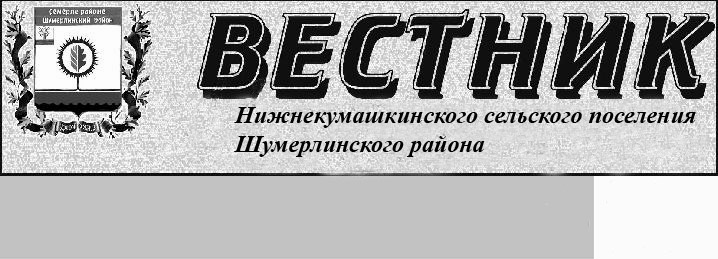 Администрация Нижнекумашкинского сельского поселения п о с т а н о в л я е т:      1. Утвердить прилагаемую муниципальную программу Нижнекумашкинского сельского поселения Шумерлинского района «Повышение безопасности жизнедеятельности населения и территорий Нижнекумашкинского сельского поселения Шумерлинского района» на 2018-2022 годы.      2. Настоящее постановление вступает в силу со дня опубликования в информационном издании «Вестник Нижнекумашкинского сельского поселения».Глава  администрации Нижнекумашкинского сельского поселения	                                                                     		                                                      В.В ГубановаПриложение  к постановлению администрации  Нижнекумашкинского сельского поселенияШумерлинского района           от     28.12. 2018 № 99 ПАСПОРТМуниципальной программы Нижнекумашкинского сельского поселения Шумерлинского района «Повышение безопасности жизнедеятельности населения и территорий Нижнекумашкинского сельского поселения Шумерлинского района»  на 2018 - 2022 годыРаздел I. Общая характеристика сферы реализациимуниципальной программы «Повышение безопасности жизнедеятельности населенияи территорий Нижнекумашкинского сельского поселения Шумерлинского района»  на 2018 - 2022 годы основные проблемы в указанной сфере и прогноз ее развитияМуниципальная программа «Повышение безопасности жизнедеятельности населения и территорий  Нижнекумашкинского сельского поселения Шумерлинского района»  на 2018 - 2022 годы (далее - Программа) направлена на предупреждение террористических актов, профилактику правонарушений в Нижнекумашкинском сельском поселении Шумерлинского района, а также  на укрепление законности и правопорядка, повышение уровня защищенности граждан и общества на основе противодействия терроризму и экстремизму, профилактики их проявлений в Нижнекумашкинском сельском поселении Шумерлинского района.Для реализации целей и задач муниципальной программы, а именно существенного повышения профилактики правонарушений и противодействия преступности в Нижнекумашкинском сельском поселении Шумерлинского района, профилактики терроризма и экстремистской деятельности в Нижнекумашкинском сельском поселении Шумерлинского района необходимо применение программно-целевых инструментов, поскольку требуется:высокая степень координации действий администрации Нижнекумашкинского сельского поселения Шумерлинского района, организаций и граждан.В результате реализации муниципальной программы прогнозируется:повышение уровня безопасности жизнедеятельности населения и территорий  Нижнекумашкинского сельского поселения Шумерлинского района.Раздел II. Приоритеты политики  в сфере реализации муниципальной программы, цели, задачии показатели (индикаторы) достижения целей и решения задач,основные ожидаемые конечные результаты и срок реализациимуниципальной программыПриоритеты в сфере повышения безопасности жизнедеятельности населения и территорий определены Законом Чувашской Республики «О Стратегии социально-экономического развития Чувашской Республики до 2020 года», ежегодными посланиями Главы Чувашской Республики Государственному Совету Чувашской Республики.Муниципальная программа направлена на достижение следующих целей:совершенствование взаимодействия правоохранительных органов и администрации Нижнекумашкинского сельского поселения,   граждан,  их объединений, участвующих в охране общественного порядка (далее – общественные объединения) в сфере профилактики правонарушений, терроризма и экстремистской деятельности в Нижнекумашкинском сельском поселении  Шумерлинского района.Поставленные цели планируется достигнуть путем решения следующих задач:совершенствование системы профилактики правонарушений, повышение ответственности за состояние правопорядка администрации Нижнекумашкинского сельского поселения и всех звеньев правоохранительной системы;повышение эффективности взаимодействия администрации Нижнекумашкинского сельского поселения, подразделений территориальных органов федеральных органов исполнительной власти в Шумерлинском районе, организаций в вопросах профилактики терроризма и экстремизма;организация контроля над обстановкой на улицах и в других общественных местах, своевременное реагирование на осложнение оперативной обстановки и оперативное управление силами и средствами, задействованными в охране общественного порядка.Реализация муниципальной программы позволит:повысить правовую культуру населения и  доверие к правоохранительным органам;сократить уровень рецидивной преступности, долю несовершеннолетних преступников, снизить криминогенность общественных мест;увеличить количество лиц асоциального поведения, охваченных системой профилактических мер;сохранить трудоспособность граждан за счет сокращения числа погибших и снижения тяжести последствий преступных посягательств;осуществить мониторинг эффективности принимаемых мер антитеррористической и антиэкстремистской направленности;усовершенствовать систему сбора, анализа и обобщения информации о лицах, причастных к террористическим актам и экстремистской деятельности, объектах, подлежащих защите;повысить защищенность общества и населения Нижнекумашкинского сельского поселения Шумерлинского района  от актов терроризма и проявлений экстремизма;усилить антитеррористическую устойчивость объектов жизнеобеспечения и особо важных объектов, а также мест массового пребывания людей;снизить количество преступлений на улицах и в других общественных местах.Срок реализации муниципальной программы: 2018 - 2022 годы.Сведения о показателях (индикаторах) муниципальной программы, подпрограмм муниципальной программы и их значениях приведены в приложении № 1 к настоящей муниципальной программе.Перечень показателей носит открытый характер и предусматривает возможность корректировки в случае потери информативности показателя (достижение максимального значения) и изменения приоритетов в рассматриваемой сфере.Состав показателей (индикаторов) муниципальной  программы определен исходя из принципа необходимости и достаточности информации для характеристики достижения ее целей и решения задач (табл. 1).Таблица 1Показатели (индикаторы),характеризующие достижение целей и решение задачмуниципальной программыРаздел III. Обобщенная характеристика основных мероприятиймуниципальной программы и подпрограмм муниципальных программ Выстроенная в рамках настоящей муниципальной программы система целевых ориентиров (цели, задачи, ожидаемые результаты) представляет собой четкую согласованную структуру, посредством которой установлена прозрачная и понятная связь реализации отдельных мероприятий с достижением конкретных целей в течение срока действия муниципальной программы.Задачи муниципальной программы будут решаться в рамках подпрограмм «Профилактика правонарушений в Нижнекумашкинском сельском поселении  Шумерлинского района», «Профилактика терроризма и экстремистской деятельности в Нижнекумашкинском сельском поселении  Шумерлинского района». Подпрограмма «Профилактика правонарушений в Нижнекумашкинском сельском поселении Шумерлинского района» объединяет 6 основных мероприятий:Основное мероприятие 1. Дальнейшее развитие многоуровневой системы профилактики правонарушений.Данное мероприятие включает в себя:проведение совещаний-семинаров с руководителями и специалистами администрации Нижнекумашкинского сельского поселения, ответственными за координацию профилактической деятельности, правоохранительными органами и добровольными народными дружинами, общественными объединениями правоохранительной направленности;проведение межведомственных совещаний по проблемным вопросам, возникающим при работе с лицами, осужденными к уголовным наказаниям, не связанным с лишением свободы;эффективное использование физкультурно-спортивных комплексов в целях активного приобщения граждан к занятиям физической культурой и спортом;организацию физкультурно-оздоровительных, спортивно-массовых мероприятий с массовым участием населения всех возрастов и категорий;проведение совместных профилактических мероприятий по выявлению иностранных граждан и лиц без гражданства, незаконно осуществляющих трудовую деятельность в Нижнекумашкинском сельском поселении, и граждан Российской Федерации, незаконно привлекающих к трудовой деятельности иностранных граждан и лиц без гражданства, а также по пресечению нелегальной миграции, выявлению адресов регистрации и проживания иностранных граждан и лиц без гражданства, установлению лиц, незаконно сдающих им в наем жилые помещения;приведение помещений, занимаемых участковыми уполномоченными полиции, в надлежащее состояние и в этих целях проведение необходимых ремонтных работ;привлечение общественных формирований правоохранительной направленности к охране общественного порядка и общественной безопасности;организация взаимодействия субъектов профилактики правонарушений, хозяйствующих субъектов, представителей бизнеса и предпринимательства по созданию условий, эффективно препятствующих совершению имущественных преступлений, мошенничества, распространению фальшивых денежных знаков.Основное мероприятие 2. Предупреждение детской беспризорности, безнадзорности и правонарушений несовершеннолетних.Данное мероприятие включает:проведение в образовательных организациях профилактической работы по разъяснению обучающимся норм административного, уголовного законодательства;принятие дополнительных мер по выявлению фактов вовлечения несовершеннолетних в противоправную деятельность, а также административных и уголовно-правовых мер воздействия на родителей, не выполняющих обязанности по воспитанию детей;подготовку и издание информационных материалов по содействию занятости несовершеннолетних граждан в свободное от учебы время;содействие в формировании единой базы данных о выявленных безнадзорных, беспризорных несовершеннолетних и семьях, находящихся в социально опасном положении, в которых воспитываются несовершеннолетние дети;организацию участия несовершеннолетних, находящихся в социально опасном положении, детей-сирот, детей, оставшихся без попечения родителей, в мероприятиях физкультурно-досуговых и спортивных учреждений;освещение в средствах массовой информации (далее - СМИ) опыта деятельности учреждений социального обслуживания семьи и детей по профилактике безнадзорности и правонарушений несовершеннолетних;проведение практических занятий и семинаров, тренингов по профилактике правонарушений среди несовершеннолетних, организацию их досуга, труда и отдыха;проведение целевых мероприятий по предупреждению повторной преступности несовершеннолетних, осужденных к мерам наказания, не связанным с лишением свободы, а также вернувшихся из воспитательных колоний и специальных учебно-воспитательных учреждений закрытого типа;взаимодействие с общественными и религиозными организациями по разработке и реализации социальных проектов и профилактических мероприятий;привлечение добровольцев и общественных воспитателей к социальному сопровождению несовершеннолетних.Основное мероприятие 3. Профилактика и предупреждение рецидивной преступности, ресоциализация и адаптация лиц, освободившихся из мест лишения свободы, и лиц, осужденных к уголовным наказаниям, не связанным с лишением свободы.Данное мероприятие предусматривает:содействие занятости лиц, освободившихся из мест лишения свободы, осужденных к исправительным работам;организацию проверки возможности проживания освобождающегося осужденного и направление в месячный срок по запросам исправительных учреждений заключений о возможности бытового устройства лица, освобождаемого из мест лишения свободы.Основное мероприятие 4. Профилактика и предупреждение бытовой преступности, а также преступлений, совершенных в состоянии алкогольного и наркотического опьянения.В рамках реализации данного мероприятия необходимо обеспечить:организацию межведомственного взаимодействия субъектов профилактики правонарушений, организаций и должностных лиц социальной сферы, сферы оказания услуг по выявлению семей с длящимися бытовыми и межличностными противоречиями, их учета, внедрению и развитию системы социального патронажа за семьями, члены которых проявляют склонность к бытовому насилию, агрессивным формам разрешения противоречий, совершенствованию традиционных и новых форм и методов профилактического воздействия на семьи с социально-бытовым неблагополучием; разработка и реализация мер по развитию традиционных форм семейных отношений, укреплению института семьи, ответственного отношения к содержанию и воспитанию детей, обеспечению их безопасности в неблагополучных семьях, проживающих на условиях сожительства (в «гражданском браке»);организация выявления и проведения адресных профилактических мероприятий в отношении граждан, между которыми продолжительное время развиваются неприязненные взаимоотношения, на основе соседских и иных бытовых противоречий;проведение комплекса профилактических мероприятий по работе с неблагополучными семьями, устранению причин и обстоятельств, способствующих совершению преступлений в сфере семейно-бытовых отношений;организацию профилактических мероприятий по выявлению и пресечению правонарушений в сфере оборота алкогольной продукции, незаконного изготовления и реализации спиртных напитков домашней выработки, продажи алкогольной продукции несовершеннолетним, фальшивомонетничества;освещение в СМИ результатов проделанной работы в сфере противодействия преступлениям, связанным с незаконным оборотом алкогольной продукции, наркотических средств и психотропных веществ, а также профилактики правонарушений, связанных с бытовым пьянством, алкоголизмом, наркоманией и фальшивомонетничеством;участие в  профилактических мероприятиях по выявлению посевов наркотикосодержащих культур и подпольных лабораторий по производству наркотических средств и психотропных веществ;организацию и проведение комплекса профилактических мероприятий, направленных на выявление и пресечение фактов распространения в образовательных организациях наркотических средств, психотропных и сильнодействующих веществ, в том числе новых веществ, не внесенных в список запрещенных, но обладающих психоактивным воздействием на организм человека;организацию и проведение комплекса профилактических мероприятий антинаркотической направленности среди лиц призывного возраста;проведение профилактических мероприятий по выявлению и пресечению правонарушений, связанных с продажей алкогольной продукции и табачных изделий;организацию и проведение комплекса профилактических мероприятий по выявлению и пресечению деятельности притонов для потребления наркотических средств и психотропных веществ, их содержателей и иных лиц, причастных к деятельности притонов;проведение профилактической работы с населением по недопущению употребления пива и напитков, изготавливаемых на его основе, алкогольной и спиртосодержащей продукции в присутствии несовершеннолетних и вовлечения их в употребление.Основное мероприятие 5. Мероприятия по профилактике и соблюдению правопорядка на улицах и в других общественных местах.Данное мероприятие включает в себя:модернизация, установка и обслуживание в образовательных организациях, учреждениях культуры и спорта систем видеонаблюдения (видеокамер и мониторов), оборудование их системами пультовой охраны, тревожными кнопками;привлечение общественных объединений правоохранительной направленности и народных дружин к охране общественного порядка и общественной безопасности.Основное мероприятие 6. Информационно-методическое обеспечение профилактики правонарушений и повышение уровня правовой культуры населения.В рамках выполнения данного основного мероприятия также предусматриваются:размещение в СМИ материалов о позитивных результатах деятельности правоохранительных органов, лучших сотрудниках;информирование граждан о преступлениях и проводимых сотрудниками органов внутренних дел мероприятиях по охране общественного порядка и обеспечению общественной безопасности, а также предлагаемых услугах по защите личного имущества граждан через СМИ, в том числе с использованием возможностей операторов сотовой связи;организация и проведение тематических совещаний, методических семинаров с участием представителей СМИ, общественных и религиозных объединений по актуальным вопросам борьбы с бытовой преступностью, преступностью несовершеннолетних, незаконным оборотом наркотических средств, профилактики алкоголизма, пьянства и фальшивомонетничества в целях максимального привлечения населения к реализации мероприятий профилактического характера.Подпрограмма «Профилактика терроризма и экстремисткой деятельности в Нижнекумашкинском сельском поселении Шумерлинского района» объединяет пять основных мероприятий.Основное мероприятие 1. Совершенствование взаимодействия муниципальных образований и институтов гражданского общества в работе по профилактике терроризма и экстремистской деятельностиДанное мероприятие предусматривает:проведение научно-практических конференций и круглых столов по вопросам профилактики терроризма и экстремизма, формирования толерантности в современных условиях;разработку текстов лекций и методических рекомендаций по вопросам профилактики терроризма и экстремизма;проведение мониторинга состояния стабильности в обществе.Основное мероприятие 2. Профилактическая работа по укреплению стабильности в обществеДанное мероприятие предусматривает:взаимодействие с руководителями организаций в целях обеспечения социального, национального и конфессионального согласия в обществе;проведение комплексных обследований организаций культуры, образования, физической культуры и спорта и прилегающих к ним территорий в целях проверки их антитеррористической защищенности и пожарной безопасности;оказание содействия в трудоустройстве выпускникам общеобразовательных организаций, профессиональных образовательных организаций, образовательных организаций высшего образования, подросткам, находящимся в трудной жизненной ситуации;проведение мероприятий, направленных на правовое просвещение населения, формирование толерантности, укрепление стабильности в обществе.Основное мероприятие 3. Образовательно-воспитательные, культурно-массовые и спортивные мероприятияДанное мероприятие предусматривает:оказание на конкурсной основе финансовой поддержки социально ориентированным организациям на выполнение мероприятий по профилактике терроризма и экстремизма;вовлечение молодежи и несовершеннолетних в клубные, внеклассные и внешкольные формирования, спортивные секции, кружки и другие объединения по интересам;проведение мероприятий, направленных на организацию содержательного досуга молодежи и несовершеннолетних;формирование патриотизма, духовно-нравственных ценностей в обществе.Основное мероприятие 4. Информационная работа по профилактике терроризма и экстремистской деятельностиДанное мероприятие предусматривает:освещение в СМИ хода реализации подпрограммы;размещение в местах массового пребывания людей наружной социальной рекламы, направленной на профилактику терроризма и экстремизма;оформление в образовательных организациях, учреждениях культуры и спорта тематических стендов и витрин, направленных на профилактику терроризма и экстремизма, пропаганду здорового образа жизни;проведение конкурсов среди журналистов и СМИ на лучшее произведение в области профилактики терроризма и экстремизма.Основное мероприятие 5. Мероприятия по профилактике и соблюдению правопорядка на улицах и в других общественных местахДанное мероприятие включает в себя:приобретение антитеррористического и досмотрового оборудования: арочных и ручных досмотровых металлодетекторов, газоанализаторов, передвижных металлических барьеров;организацию профилактической работы, способствующей добровольной сдаче на возмездной (компенсационной) основе органам внутренних дел незарегистрированных предметов вооружения, боеприпасов, взрывчатых веществ и взрывных устройств, незаконно хранящихся у населения.В рамках выполнения данного основного мероприятия также предусматриваются:оборудование образовательных организаций, учреждений культуры и спорта шлагбаумами, турникетами, декоративными железобетонными конструкциями, средствами для принудительной остановки автотранспорта;монтаж охранно-пожарной и тревожной сигнализации, средств видеонаблюдения в жилых домах;привлечение сотрудников частных охранных предприятий, служб безопасности организаций к работе по профилактике правонарушений в общественных местах в соответствии с заключаемыми соглашениями, предусматривающими конкретные формы их участия в охране правопорядка;модернизация, установка и обслуживание в образовательных организациях, учреждениях культуры и спорта систем видеонаблюдения (видеокамер и мониторов).Раздел IV.  Обобщенная характеристика мер правового регулированияВ случае изменения законодательства Российской Федерации, Чувашской Республики в области противодействия преступности и в целях эффективной реализации мероприятий муниципальной программы Нижнекумашкинского сельского поселения  Шумерлинского района  Чувашской Республики «Повышение безопасности жизнедеятельности населения и территорий Нижнекумашкинского сельского поселения  Шумерлинского района» на 2018-2022 годы» в течение периода ее действия администрация  Нижнекумашкинского сельского поселения Шумерлинского района вносит изменения в действующие нормативные правовые акты Нижнекумашкинского сельского поселения Шумерлинского района  в указанной сфере, а также разрабатывает проекты новых нормативных правовых актов.Существующая нормативно-правовая база представляет собой комплекс мер государственного и правового регулирования, направленных на реализацию мероприятий подпрограмм. Раздел V.  Обоснование объема финансовых ресурсов,необходимых для реализации муниципальной программыРасходы муниципальной программы формируются за счет средств бюджета Нижнекумашкинского сельского поселения Шумерлинского района и средств внебюджетных источников.Распределение бюджетных ассигнований на реализацию муниципальной программы (подпрограмм) утверждается решением собрания депутатов о  бюджете Нижнекумашкинского сельского поселения  Шумерлинского района на очередной финансовый год и плановый период.Общий объем финансирования муниципальной программы в 2018 - 2022 годах составит:9,0 тыс. рублей, в том числе:из них средства:        местный бюджет – 5,0 тыс. рублей, в том числе:в 2018 году – 0,0 тыс. рублей; в 2019  году – 0,0 тыс. рублей; в 2020 году – 0,0 тыс. рублей; в 2021 году – 0,0 тыс. рублей;в 2022 году – 5,0  тыс. рублей;внебюджетных источников - 4 тыс. рублей, в том числе:в 2018 году – 0,0 тыс. рублей; в 2019  году – 1,0 тыс. рублей; в 2020 году – 1,0 тыс. рублей; в 2021 году – 1,0 тыс. рублей;в 2022 году – 1,0  тыс. рублей.Объемы бюджетных ассигнований уточняются ежегодно при формировании  бюджета Нижнекумашкинского сельского поселения Шумерлинского района на очередной финансовый год и плановый период.Ресурсное обеспечение реализации муниципальной программы по годам ее реализации представлено в приложении № 2 к настоящей муниципальной программе.Ресурсное обеспечение и прогнозная (справочная) оценка расходов за счет всех источников финансирования реализации муниципальной  программы приведены в приложении № 3  к настоящей муниципальной программе.Раздел VI. Обоснование выделения подпрограммКомплексный характер целей и задач муниципальной программы обусловливает целесообразность использования программно-целевых методов.В муниципальную программу включены подпрограммы: «Профилактика правонарушений  в Нижнекумашкинском сельском поселении Шумерлинского района» (приложение № 4 к настоящей муниципальной программе);«Профилактика терроризма и экстремистской деятельности в Нижнекумашкинском сельском  поселении Шумерлинского района» (приложение №5 к настоящей муниципальной программе).Достижение целей и реализация задач указанных подпрограмм вносят существенный вклад в достижение целей и реализацию муниципальной программы.Раздел VII. Анализ рисков реализациимуниципальной программы и описание мер управлениярисками реализации муниципальной программыК рискам реализации муниципальной программы, которыми могут управлять ответственный исполнитель и соисполнитель муниципальной программы, уменьшая вероятность их возникновения, следует отнести следующие:1) институционально-правовые риски, связанные с отсутствием законодательного регулирования основных направлений муниципальной программы на местном уровне и (или) недостаточно быстрым формированием институтов, предусмотренных муниципальной программой;2) организационные риски, связанные с ошибками управления реализацией муниципальной программы, в том числе исполнителя или отдельных ее соисполнителей, неготовностью организационной инфраструктуры к решению задач, поставленных муниципальной программой, что может привести к нецелевому и (или) неэффективному использованию бюджетных средств, невыполнению ряда мероприятий муниципальной программы или задержке в их выполнении;3) финансовые риски, которые связаны с финансированием муниципальной программы в неполном объеме за счет средств бюджета Нижнекумашкинского сельского поселения Шумерлинского района.  Данный риск возникает по причине длительности срока реализации муниципальной программы;4) непредвиденные риски, связанные с кризисными явлениями в экономике Чувашской Республики и с природными и техногенными катастрофами и катаклизмами, что может привести к снижению бюджетных доходов, ухудшению динамики основных макроэкономических показателей, в том числе повышению инфляции, снижению темпов экономического роста и доходов населения, а также потребовать концентрации бюджетных средств на преодоление последствий таких катастроф.Вышеуказанные риски можно распределить по уровням их влияния на реализацию муниципальной программы (табл. 2):Таблица 2Характеристикарисков, влияющих на реализацию муниципальной программыТаким образом, из вышеперечисленных рисков наибольшее отрицательное влияние на реализацию муниципальной программы могут оказать финансовые и непредвиденные риски, которые содержат угрозу срыва реализации муниципальной программы. Поскольку в рамках реализации муниципальной программы практически отсутствуют рычаги управления непредвиденными рисками, наибольшее внимание будет уделяться управлению финансовыми рисками.Приложение N 1к муниципальной программе«Повышение безопасностижизнедеятельности населенияи территорий Нижнекумашкинского сельского поселения Шумерлинского района»на 2018 - 2022 годыСВЕДЕНИЯо целевых индикаторах и показателях муниципальной программы Нижнекумашкинского сельского поселения  Шумерлинского района «Повышение безопасности жизнедеятельности населения и территорий Нижнекумашкинского сельского поселения  Шумерлинского района», подпрограмм муниципальной программы Нижнекумашкинского сельского поселения  Шумерлинского района «Повышение безопасности жизнедеятельности населения  и территорий Нижнекумашкинского сельского поселения Шумерлинского района» и их значенияхПриложение № 2к муниципальной программе«Повышение безопасностижизнедеятельности населенияи территорий Нижнекумашкинского сельского поселения Шумерлинского района»на 2018 - 2022 годыРЕСУРСНОЕ ОБЕСПЕЧЕНИЕРЕАЛИЗАЦИИ МУНИЦИПАЛЬНОЙ ПРОГРАММЫ «ПОВЫШЕНИЕ БЕЗОПАСНОСТИ ЖИЗНЕДЕЯТЕЛЬНОСТИ НАСЕЛЕНИЯ И ТЕРРИТОРИЙ НИЖНЕКУМАШКИНСКОГО СЕЛЬСКОГО ПОСЕЛЕНИЯ ШУМЕРЛИНСКОГО РАЙОНА» НА 2018 - 2022 ГОДЫ Приложение № 3к муниципальной программе«Повышение безопасностижизнедеятельности населенияи территорий Нижнекумашкинского сельского поселения Шумерлинского района»на 2018 - 2022 годыРЕСУРСНОЕ ОБЕСПЕЧЕНИЕ И ПРОГНОЗНАЯ (СПРАВОЧНАЯ) ОЦЕНКА РАСХОДОВ ЗА СЧЕТ ВСЕХ ИСТОЧНИКОВ ФИНАНСИРОВАНИЯ РЕАЛИЗАЦИИ МУНИЦИПАЛЬНОЙ ПРОГРАММЫ "ПОВЫШЕНИЕ БЕЗОПАСНОСТИ ЖИЗНЕДЕЯТЕЛЬНОСТИ НАСЕЛЕНИЯ И ТЕРРИТОРИЙ НИЖНЕКУМАШКИНСКОГО СЕЛЬСКОГО ПОСЕЛЕНИЯ ШУМЕРЛИНСКОГО РАЙОНА" НА 2018 - 2022 ГОДЫПриложение № 4к муниципальной программе«Повышение безопасности жизнедеятельностинаселения и территорий Нижнекумашкинского сельского поселения  Шумерлинского района» на 2018 - 2022 годыПОДПРОГРАММА«ПРОФИЛАКТИКА ПРАВОНАРУШЕНИЙ В НИЖНЕКУМАШКИНСКОМ СЕЛЬСКОМ ПОСЕЛЕНИИ ШУМЕРЛИНСКОГО РАЙОНА»Паспорт подпрограммы 	Раздел I.  Общая характеристика сферы реализации  муниципальной подпрограммы,описание основных проблем в указанной сфере и прогноз ее развитияНа территории Чувашской Республики действует многоуровневая система профилактики правонарушений. Приняты законы Чувашской Республики от 23 июля 2003 г. N 22 «Об административных правонарушениях в Чувашской Республике" и от 22 февраля 2017 г. № 5 «О профилактике правонарушений в Чувашской Республике».Подпрограмма профилактики правонарушений и противодействия преступности в  Нижнекумашкинском сельском поселении Шумерлинского района в своей деятельности руководствуется Конституцией Российской Федерации, законами и иными нормативными правовыми актами Российской Федерации, Конституцией Чувашской Республики, Законом Чувашской Республики «О профилактике правонарушений в Чувашской Республике», иными нормативными правовыми актами Чувашской Республики, а также Положением о комиссии по профилактике правонарушений и противодействия преступности. Налажено тесное взаимодействие и сотрудничество государственных и муниципальных органов, общественных объединений, организаций и граждан с полицией.Накоплен опыт программно-целевого планирования профилактики правонарушений и противодействия преступности. Правоохранительными органами проделан значительный объем работы по стабилизации криминогенной обстановки, обеспечению защиты прав и интересов граждан и юридических лиц, обеспечению общественного порядка и безопасности.Вместе с тем криминогенная ситуация по отдельным направлениям остается сложной и продолжает оказывать негативное влияние на различные сферы жизнедеятельности государственных институтов и общества. К основным категориям лиц, наиболее часто совершающих противоправные деяния, относятся неработающие, ранее судимые, несовершеннолетние, а также лица, злоупотребляющие алкоголем. Пополнение криминальной среды происходит в основном за счет лиц, не имеющих постоянного источника доходов. В Чувашской Республике их доля в общем числе выявленных преступников превысила 60 процентов, а в Шумерлинском районе - 45. Существуют сложности в социальной адаптации лиц, освободившихся из мест лишения свободы, и лиц, осужденных к уголовным наказаниям, не связанным с лишением свободы, так как законодательством Российской Федерации социальная помощь данной категории лиц не предусмотрена. Актуальными являются задачи по борьбе с правонарушениями в общественных местах, в том числе на улицах, хищениями, связанными с автотранспортом. Необходимо совершенствовать систему профилактики безнадзорности и правонарушений несовершеннолетних. Негативное влияние на состояние оперативной обстановки продолжает оказывать распространенность бытового пьянства, алкоголизма. Решение задач укрепления правопорядка требует активизации деятельности общественных формирований, в том числе народных дружин, комиссий по профилактике правонарушений,  общественных воспитателей и других общественных объединений, ориентированных на работу с лицами, вернувшимися из мест лишения свободы, подростками, состоящими на профилактическом учете в органах внутренних дел, а также с асоциальными семьями.Остается сложной ситуация в сфере преступлений против собственности. Имеются проблемы в оказании помощи потерпевшим в результате преступного посягательства либо дорожно-транспортного происшествия, а также материально-техническом обеспечении мероприятий правоохранительной направленности.Реализация подпрограммы позволит создать условия, способствующие повышению эффективности профилактических мероприятий и противодействия преступности, совершенствованию взаимодействия правоохранительных, контролирующих органов, администрации Нижнекумашкинского сельского поселения, широкому привлечению к этой работе общественных формирований и граждан, укреплению законности и правопорядка, оздоровлению криминогенной ситуации в Нижнекумашкинском сельском поселении Шумерлинского района.Раздел II. Приоритеты в сфере реализации подпрограммы, цели, задачи и показатели(индикаторы) достижения целей и решения задач, описание основных ожидаемых конечных результатов, срок реализации подпрограммыПриоритетным направлением в сфере профилактики правонарушений и противодействия преступности являются обеспечение защиты прав и свобод граждан, имущественных и других интересов граждан и юридических лиц от преступных посягательств, снижение уровня преступности.Подпрограмма носит ярко выраженный социальный характер. Реализация программных мероприятий окажет влияние на различные стороны жизнедеятельности граждан, функционирование правоохранительной и уголовно-исполнительной систем.Основными целями настоящей подпрограммы являются:совершенствование взаимодействия правоохранительных, контролирующих органов, администрации Нижнекумашкинского сельского поселения, общественных формирований и граждан в сфере профилактики правонарушений и борьбы с преступностью, в том числе удержание контроля над криминогенной ситуацией в районе;укрепление законности и правопорядка, обеспечение защиты прав и свобод граждан, имущественных и других интересов граждан и юридических лиц от преступных посягательств.Достижению поставленных в подпрограмме целей способствует решение следующих задач:совершенствование системы профилактики правонарушений, повышение ответственности за состояние правопорядка администрации Нижнекумашкинского сельского поселения и всех звеньев правоохранительной системы;повышение эффективности взаимодействия субъектов профилактики правонарушений, администрации Нижнекумашкинского сельского поселения, общественных объединений по предупреждению и пресечению антиобщественных проявлений;повышение роли администрации Нижнекумашкинского сельского поселения в вопросах охраны общественного порядка, защиты собственности, прав и свобод граждан, устранения причин и условий, способствующих совершению правонарушений;снижение уровня рецидивной преступности и количества преступлений, совершенных в состоянии алкогольного опьянения;снижение общественной опасности преступных деяний путем предупреждения совершения тяжких и особо тяжких преступлений;развитие системы социальной профилактики правонарушений, в том числе сокращение детской беспризорности, безнадзорности, а также доли несовершеннолетних, совершивших преступления;активизация деятельности совета профилактики, участкового пункта полиции, содействие участию граждан, общественных объединений в охране правопорядка, профилактике правонарушений, в том числе связанных с бытовым пьянством, алкоголизмом, фальшивомонетничеством и наркоманией;принятие мер специальной профилактики правонарушений, в том числе совершенствование форм и методов оперативно-розыскной деятельности,  криминалистики в целях установления лиц, совершивших преступления, и соблюдения принципа неотвратимости наказания;оказание помощи в ресоциализации лиц, освободившихся из мест лишения свободы;повышение уровня правовой культуры и информированности населения;создание безопасной обстановки на улицах и в других общественных местах, в том числе путем более широкого распространения и внедрения современных технических средств охраны правопорядка.Подпрограмма реализуется в 2018 - 2022 годах без разделения на этапы, так как большинство мероприятий подпрограммы реализуется ежегодно с установленной периодичностью.Состав показателей (индикаторов) подпрограммы определен исходя из необходимости выполнения основных целей и задач подпрограммы и приведен в приложении № 1 к настоящей подпрограмме.В результате выполнения поставленных целей и задач подпрограммы к 2022 году будут достигнуты следующие показатели (по сравнению с 2016 годом):доля ранее судимых лиц от общего числа лиц, привлеченных к уголовной ответственности – 25 процентов;уровень преступлений, совершенных на улицах и в других общественных местах на 1 тыс. населения – 2 процентов;доля лиц, совершивших преступления в состоянии алкогольного опьянения от общего числа лиц, привлеченных к уголовной ответственности – 9,6 процентов;число несовершеннолетних, совершивших преступления, в расчете на 100  несовершеннолетних в возрасте от 14 до 18 лет – 1 человек;доля расследованных преступлений превентивной направленности в общем массиве расследованных преступлений – 85 процентов.Раздел III. Обобщенная характеристика основных мероприятийМуниципальной подпрограммыОсновные мероприятия подпрограммы направлены на реализацию поставленных целей и задач подпрограммы и муниципальной программы в целом. Мероприятия подпрограммы подразделяются на отдельные мероприятия по финансовому обеспечению, организационные мероприятия.Подпрограмма объединяет шесть основных мероприятий:Основное мероприятие 1. Дальнейшее развитие многоуровневой системы профилактики правонарушений.Данное мероприятие включает в себя:проведение совещаний-семинаров с руководителями и специалистами администрации Нижнекумашкинского сельского поселения, ответственными за координацию профилактической деятельности, правоохранительными органами и добровольными народными дружинами, общественными объединениями правоохранительной направленности;проведение совещаний по проблемным вопросам, возникающим при работе с лицами, осужденными к уголовным наказаниям, не связанным с лишением свободы;эффективное использование физкультурно-спортивных комплексов в целях активного приобщения граждан к занятиям физической культурой и спортом;организацию физкультурно-оздоровительных, спортивно-массовых мероприятий с массовым участием населения всех возрастов и категорий;проведение совместных профилактических мероприятий по выявлению иностранных граждан и лиц без гражданства, незаконно осуществляющих трудовую деятельность в Нижнекумашкинском сельском поселении, и граждан Российской Федерации, незаконно привлекающих к трудовой деятельности иностранных граждан и лиц без гражданства, а также по пресечению нелегальной миграции, выявлению адресов регистрации и проживания иностранных граждан и лиц без гражданства, установлению лиц, незаконно сдающих им в наем жилые помещения;приведение помещений, занимаемых участковыми уполномоченными полиции, в надлежащее состояние и в этих целях проведение необходимых ремонтных работ;привлечение общественных формирований правоохранительной направленности к охране общественного порядка и общественной безопасности;организация взаимодействия субъектов профилактики правонарушений, хозяйствующих субъектов, представителей бизнеса и предпринимательства по созданию условий, эффективно препятствующих совершению имущественных преступлений, мошенничества, распространению фальшивых денежных знаков.Основное мероприятие 2. Предупреждение детской беспризорности, безнадзорности и правонарушений несовершеннолетних.Данное мероприятие включает:проведение в образовательных организациях профилактической работы по разъяснению обучающимся норм административного, уголовного законодательства;принятие дополнительных мер по выявлению фактов вовлечения несовершеннолетних в противоправную деятельность, а также административных и уголовно-правовых мер воздействия на родителей, не выполняющих обязанности по воспитанию детей;подготовку и издание информационных материалов по содействию занятости несовершеннолетних граждан в свободное от учебы время;содействие в формировании единой базы данных о выявленных безнадзорных, беспризорных несовершеннолетних и семьях, находящихся в социально опасном положении, в которых воспитываются несовершеннолетние дети;организацию участия несовершеннолетних, находящихся в социально опасном положении, детей-сирот, детей, оставшихся без попечения родителей, в мероприятиях физкультурно-досуговых и спортивных учреждений;освещение в средствах массовой информации (далее - СМИ) опыта деятельности учреждений социального обслуживания семьи и детей по профилактике безнадзорности и правонарушений несовершеннолетних;проведение практических занятий и семинаров, тренингов по профилактике правонарушений среди несовершеннолетних, организацию их досуга, труда и отдыха;проведение целевых мероприятий по предупреждению повторной преступности несовершеннолетних, осужденных к мерам наказания, не связанным с лишением свободы, а также вернувшихся из воспитательных колоний и специальных учебно-воспитательных учреждений закрытого типа;взаимодействие с общественными и религиозными организациями по разработке и реализации социальных проектов и профилактических мероприятий;привлечение добровольцев и общественных воспитателей к социальному сопровождению несовершеннолетних.Основное мероприятие 3. Профилактика и предупреждение рецидивной преступности, ресоциализация и адаптация лиц, освободившихся из мест лишения свободы, и лиц, осужденных к уголовным наказаниям, не связанным с лишением свободы.Данное мероприятие предусматривает:содействие занятости лиц, освободившихся из мест лишения свободы, осужденных к исправительным работам;организацию проверки возможности проживания освобождающегося осужденного и направление в месячный срок по запросам исправительных учреждений заключений о возможности бытового устройства лица, освобождаемого из мест лишения свободы.Основное мероприятие 4. Профилактика и предупреждение бытовой преступности, а также преступлений, совершенных в состоянии алкогольного и наркотического опьянения.В рамках реализации данного мероприятия необходимо обеспечить:организацию межведомственного взаимодействия субъектов профилактики правонарушений, организаций и должностных лиц социальной сферы, сферы оказания услуг по выявлению семей с длящимися бытовыми и межличностными противоречиями, их учета, внедрению и развитию системы социального патронажа за семьями, члены которых проявляют склонность к бытовому насилию, агрессивным формам разрешения противоречий, совершенствованию традиционных и новых форм и методов профилактического воздействия на семьи с социально-бытовым неблагополучием; разработка и реализация мер по развитию традиционных форм семейных отношений, укреплению института семьи, ответственного отношения к содержанию и воспитанию детей, обеспечению их безопасности в неблагополучных семьях, проживающих на условиях сожительства (в «гражданском браке»);организация выявления и проведения адресных профилактических мероприятий в отношении граждан, между которыми продолжительное время развиваются неприязненные взаимоотношения, на основе соседских и иных бытовых противоречий;проведение комплекса профилактических мероприятий по работе с неблагополучными семьями, устранению причин и обстоятельств, способствующих совершению преступлений в сфере семейно-бытовых отношений;организацию профилактических мероприятий по выявлению и пресечению правонарушений в сфере оборота алкогольной продукции, незаконного изготовления и реализации спиртных напитков домашней выработки, продажи алкогольной продукции несовершеннолетним, фальшивомонетничества;освещение в СМИ результатов проделанной работы в сфере противодействия преступлениям, связанным с незаконным оборотом алкогольной продукции, наркотических средств и психотропных веществ, а также профилактики правонарушений, связанных с бытовым пьянством, алкоголизмом, наркоманией и фальшивомонетничеством;участие в  профилактических мероприятиях по выявлению посевов наркотикосодержащих культур и подпольных лабораторий по производству наркотических средств и психотропных веществ;организацию и проведение комплекса профилактических мероприятий, направленных на выявление и пресечение фактов распространения в образовательных организациях наркотических средств, психотропных и сильнодействующих веществ, в том числе новых веществ, не внесенных в список запрещенных, но обладающих психоактивным воздействием на организм человека;организацию и проведение комплекса профилактических мероприятий антинаркотической направленности среди лиц призывного возраста;проведение профилактических мероприятий по выявлению и пресечению правонарушений, связанных с продажей алкогольной продукции и табачных изделий;организацию и проведение комплекса профилактических мероприятий по выявлению и пресечению деятельности притонов для потребления наркотических средств и психотропных веществ, их содержателей и иных лиц, причастных к деятельности притонов;проведение профилактической работы с населением по недопущению употребления пива и напитков, изготавливаемых на его основе, алкогольной и спиртосодержащей продукции в присутствии несовершеннолетних и вовлечения их в употребление.Основное мероприятие 5. Мероприятия по профилактике и соблюдению правопорядка на улицах и в других общественных местах.Данное мероприятие включает в себя:модернизация, установка и обслуживание в образовательных организациях, учреждениях культуры и спорта систем видеонаблюдения (видеокамер и мониторов), оборудование их системами пультовой охраны, тревожными кнопками;привлечение общественных объединений правоохранительной направленности и народных дружин к охране общественного порядка и общественной безопасности.Основное мероприятие 6. Информационно-методическое обеспечение профилактики правонарушений и повышение уровня правовой культуры населения.В рамках выполнения данного основного мероприятия также предусматриваются:размещение в СМИ материалов о позитивных результатах деятельности правоохранительных органов, лучших сотрудниках;информирование граждан о преступлениях и проводимых сотрудниками органов внутренних дел мероприятиях по охране общественного порядка и обеспечению общественной безопасности, а также предлагаемых услугах по защите личного имущества граждан через СМИ, в том числе с использованием возможностей операторов сотовой связи;организация и проведение тематических совещаний, методических семинаров с участием представителей СМИ, общественных и религиозных объединений по актуальным вопросам борьбы с бытовой преступностью, преступностью несовершеннолетних, незаконным оборотом наркотических средств, профилактики алкоголизма, пьянства и фальшивомонетничества в целях максимального привлечения населения к реализации мероприятий профилактического характера.Раздел VI. Обоснование объемов финансовых ресурсов, необходимых для реализации подпрограммыОбщий объем бюджетных ассигнований подпрограммы в 2018 - 2022 годах составит    тыс. рублей, в том числе за счет внебюджетных источников Нижнекумашкинского сельского поселения Шумерлинского района –4,0 тыс. рублей.Ресурсное обеспечение подпрограммы за счет всех источников финансирования приведено в приложении N 2 к настоящей подпрограмме и ежегодно будет уточняться.V. Анализ рисков реализации подпрограммы и описание мер управления рисками реализации подпрограммыДля достижения целей и ожидаемых результатов реализации подпрограммы будет осуществляться координация деятельности всех субъектов, участвующих в реализации подпрограммы.К рискам реализации подпрограммы, которыми могут управлять ответственный исполнитель и соисполнители подпрограммы, уменьшая вероятность их возникновения, следует отнести следующие.1. Организационные риски, связанные с ошибками управления реализацией подпрограммы, в том числе отдельных ее исполнителей (соисполнителей), неготовностью организационной инфраструктуры к решению задач, поставленных подпрограммой, что может привести к нецелевому и/или неэффективному использованию бюджетных средств, невыполнению ряда мероприятий подпрограммы или задержке в их выполнении. Данный риск может быть качественно оценен как умеренный.2. Финансовые риски, которые связаны с финансированием подпрограммы в неполном объеме как за счет бюджетных, так и за счет внебюджетных источников. Данный риск возникает по причине значительной продолжительности подпрограммы, а также зависимости ее успешной реализации от привлечения внебюджетных источников. Однако, учитывая формируемую практику программного бюджетирования в части обеспечения реализации подпрограммы за счет средств бюджета Нижнекумашкинского сельского поселения Шумерлинского района, местных бюджетов, а также предусмотренные ею меры по созданию условий для привлечения средств внебюджетных источников, риск сбоев в реализации подпрограммы по причине недофинансирования можно считать умеренным.3. Непредвиденные риски, связанные с кризисными явлениями в экономике Чувашской Республики и с природными и техногенными катастрофами и катаклизмами, что может привести к снижению бюджетных доходов, ухудшению динамики основных макроэкономических показателей, в том числе повышению инфляции, снижению темпов экономического роста и доходов населения, а также потребовать концентрации бюджетных средств на преодоление последствий таких катастроф.	Приложение № 1к подпрограмме «Профилактика правонарушенийв Нижнекумашкинском сельском поселении Шумерлинского района» муниципальной программы«Повышение безопасностижизнедеятельности населения и территорийНижнекумашкинского сельского поселенияШумерлинского района» на 2018 - 2022 годыСведения о показателях (индикаторах) подпрограммы«Профилактика правонарушений в Нижнекумашкинском сельском поселении Шумерлинского района» муниципальной программы  «Повышение безопасности жизнедеятельности населения и территорий Нижнекумашкинского сельского поселения  Шумерлинского района» на 2018 - 2022 годы и их значенияхПриложение № 2к подпрограмме «Профилактика правонарушенийв Нижнекумашкинском сельском поселении Шумерлинского района» муниципальной программы «Повышение безопасностижизнедеятельности населения и территорийНижнекумашкинского сельского поселения Шумерлинского района» на 2018 - 2022 годыРесурсное обеспечениереализации подпрограммы «Профилактика правонарушений в Нижнекумашкинском сельском поселении Шумерлинского района» муниципальной программы  «Повышение безопасности жизнедеятельности населения и территорий Нижнекумашкинского сельского поселения Шумерлинского района» на 2018 - 2022 годы за счет всех источников финансирования	Приложение № 5к муниципальной программе«Повышение безопасности жизнедеятельностинаселения и территорий Нижнекумашкинского сельского поселения  Шумерлинского района» на 2018 - 2022 годыПОДПРОГРАММА«ПРОФИЛАКТИКА ТЕРРОРИЗМА И ЭКСТРЕМИСТСКОЙ ДЕЯТЕЛЬНОСТИ В НИЖНЕКУМАШКИНСКОМ СЕЛЬСКОМ ПОСЕЛЕНИИ ШУМЕРЛИНСКОГО РАЙОНА»Паспорт подпрограммыРаздел I. Общая характеристика сферы реализации муниципальной подпрограммы, описание основных проблем в указанной сфере и прогноз ее развитияПодпрограмма содержит мероприятия по профилактике терроризма и экстремистской деятельности в Нижнекумашкинском сельском поселении Шумерлинского района, направленные на обеспечение социально-политической стабильности, повышение уровня защищенности граждан и общества от актов терроризма и проявлений экстремизма.Реализация на территории Нижнекумашкинского сельского поселения  Шумерлинского  района федеральных законов «О противодействии экстремистской деятельности», «О противодействии терроризму» и других нормативных правовых актов Российской Федерации и Чувашской Республики способствует сохранению общественной безопасности, позитивной общественно-политической ситуации, межнациональному и межконфессиональному согласию в муниципальном образовании.Органами исполнительной власти Чувашской Республики, территориальными органами федеральных органов исполнительной власти, администрацией Нижнекумашкинского сельского поселения в последние годы проделана значительная работа по профилактике террористических актов и экстремистских проявлений, однако их угроза сохраняется. В связи с этим необходимо принять специальные меры, направленные на профилактику терроризма и экстремистской деятельности, на что нацелены основные мероприятия подпрограммы.Необходимость принятия подпрограммы вызвана также тем, что ситуация в сфере борьбы с терроризмом и экстремизмом в Российской Федерации остается напряженной. Это относится и к Чувашской Республике. Так, в 2013 году количество зарегистрированных уголовных дел, возбужденных по фактам совершения преступлений экстремистского характера, по сравнению с 2010 годом в республике увеличилось с 12 до 16 единиц (в 1,33 раза).Характеристика этнодемографической ситуации в Шумерлинском районе по данным переписи 2010 года с указанием основных этнических групп и их численности.По состоянию на 1 декабря 2016 г. в Шумерлинском районе действуют 5 зарегистрированных религиозных объединений. Регулярно проводятся крупные культурно-зрелищные и спортивные мероприятия с участием большого количества зрителей и участников, требующие обеспечения их безопасности.По территории Шумерлинского района проходят республиканские автомобильные дороги общего пользования, железная дорога с большим потоком пассажиров. Расположены важные объекты, которые отнесены к категории потенциально опасных и подлежат защите.Прямые и косвенные последствия преступлений террористической и экстремистской направленности затрагивают все сферы общественной жизни – политическую, экономическую, социальную и духовную. Повышение уровня антитеррористической и антиэкстремистской защищенности жителей Нижнекумашкинского сельского поселения Шумерлинского района требует комплексного подхода к организации и содержанию работы по профилактике терроризма и экстремистской деятельности. Программа носит межведомственный характер, поскольку эффективное решение задач профилактики терроризма и экстремизма, ксенофобии, а также гармонизации межэтнических и межконфессиональных отношений не может быть обеспечено только в рамках деятельности администрации Нижнекумашкинского сельского поселения. В сложившихся условиях лишь с помощью программно-целевого и комплексного подхода можно добиться повышения уровня антитеррористической и антиэкстремистской защищенности жителей Нижнекумашкинского сельского поселения  Шумерлинского района.Раздел II. Приоритеты политики в сфере реализации подпрограммы, цель, задачи и показатели (индикаторы) достижения цели и решения задач, описание основных ожидаемых конечных результатов, срок реализации подпрограммыПриоритеты, цель и задачи подпрограммы определены в соответствии со Стратегией национальной безопасности Российской Федерации, утвержденной Указом Президента Российской Федерации  от  31.12.2015 № 683. Целью подпрограммы является укрепление законности и правопорядка, повышение уровня защищенности граждан и общества на основе противодействия терроризму и экстремизму, профилактики их проявлений в Нижнекумашкинском сельском поселении  Шумерлинского района.Для достижения указанной цели необходимо:повышать эффективность взаимодействия администрации Нижнекумашкинского сельского поселения, органов исполнительной власти Чувашской Республики в Шумерлинском районе, подразделений территориальных органов федеральных органов исполнительной власти в Шумерлинском районе, организаций  в вопросах профилактики терроризма и экстремизма;обеспечить профилактику конфликтов на социальной, этнической и конфессиональной почве;выявлять и устранять причины и условия, способствующие осуществлению террористической и экстремистской деятельности;укреплять техническую защиту объектов повышенной опасности с массовым пребыванием людей, особо важных объектов.Срок реализации подпрограммы – 2018–2022 годы.В результате выполнения поставленной цели и задач подпрограммы к 2022 году будут достигнуты следующие показатели (по сравнению с 2016 годом):удельный вес населения Нижнекумашкинского сельского поселения  Шумерлинского района, систематически занимающегося физической культурой и спортом, - 95 процента;снижение доли безработных граждан из числа молодежи в возрасте от 16 до 29 лет в общей численности безработных граждан, зарегистрированных в органах службы занятости, с 60 до 92 процента;доля объектов социального назначения, подвергшихся преступному проникновению, не оборудованных системами безопасности, охранно-пожарной сигнализацией от общего количества таких объектов – 0 процента.Целевые индикаторы и показатели подпрограммы приведены в приложении № 1 к настоящей подпрограмме.Раздел III. Обобщенная характеристика  основных мероприятий  муниципальной подпрограммыДля достижения поставленной цели и решения задач подпрограммы необходимо реализовать следующий комплекс основных мероприятий:Основное мероприятие 1. Совершенствование взаимодействия администрации Нижнекумашкинского сельского поселения Шумерлинского района и институтов гражданского общества в работе по профилактике терроризма и экстремистской деятельностиДанное мероприятие предусматривает: проведение научно-практических конференций и круглых столов по вопросам профилактики терроризма и экстремизма, формирования толерантности в современных условиях;разработку текстов лекций и методических рекомендаций по вопросам профилактики терроризма и экстремизма;проведение мониторинга состояния стабильности в обществе.Основное мероприятие 2. Профилактическая работа по укреплению стабильности в обществеДанное мероприятие предусматривает: взаимодействие с руководителями организаций в целях обеспечения социального, национального и конфессионального согласия в обществе;проведение комплексных обследований образовательных организаций, учреждений культуры и спорта и прилегающих к ним территорий в целях проверки их антитеррористической защищенности и пожарной безопасности;оказание содействия в трудоустройстве выпускникам общеобразовательных организаций, профессиональных образовательных организаций, образовательных организаций высшего образования, подросткам, находящимся в трудной жизненной ситуации;проведение мероприятий, направленных на правовое просвещение населения, формирование толерантности, укрепление стабильности в обществе.Основное мероприятие 3. Образовательно-воспитательные, культурно-массовые и спортивные мероприятияДанное мероприятие предусматривает: вовлечение молодежи и несовершеннолетних в клубные, внеклассные и внешкольные формирования, спортивные секции, кружки и другие объединения по интересам;проведение мероприятий, направленных на организацию содержательного досуга молодежи и несовершеннолетних;формирование патриотизма, духовно-нравственных ценностей в обществе.Основное мероприятие 4. Информационная работа по профилактике терроризма и экстремистской деятельностиДанное мероприятие предусматривает: освещение в муниципальных СМИ хода реализации подпрограммы;размещение в местах массового пребывания людей наружной социальной рекламы, направленной на профилактику терроризма и экстремизма;оформление в организациях, учреждениях культуры и спорта тематических стендов и витрин, направленных на профилактику терроризма и экстремизма, пропаганду здорового образа жизни;участие в республиканских конкурсах среди журналистов и СМИ на лучшее произведение в области профилактики терроризма и экстремизма.Основное мероприятие 5. Обеспечение технической укрепленности и защиты организаций, учреждений, а также мест с массовым пребыванием людейДанное мероприятие включает в себя:приобретение антитеррористического и досмотрового оборудования: арочных и ручных досмотровых металлодетекторов, газоанализаторов, передвижных металлических барьеров;оборудование образовательных организаций, учреждений культуры и спорта шлагбаумами, турникетами, декоративными железобетонными конструкциями, средствами для принудительной остановки автотранспорта;монтаж охранно-пожарной и тревожной сигнализации в жилых домах на этапе их строительства.Раздел VI. Обоснование объемов финансовых ресурсов, необходимых для реализации подпрограммы Общий объем бюджетных ассигнований подпрограммы в 2018-2022 годах составит 15,0 тыс. рублей, в том числе за счет средств бюджета Нижнекумашкинского сельского поселения Шумерлинского района  - 5,0 тыс. рублей из них:2018 год – 0,0 тыс. рублей;2019 год – 0,0 тыс. рублей;2020 год -  0,0 тыс. рублей;2021 год -  0,0 тыс. рублей;2022 год -  5,0 тыс. рублей.Ресурсное обеспечение подпрограммы за счет всех источников финансирования приведено в приложении № 2 к настоящей подпрограмме и ежегодно будет уточняться.Раздел V. Анализ рисков реализации подпрограммы и описание мер управления рисками реализации подпрограммыВажное значение для успешной реализации подпрограммы имеют прогнозирование возможных рисков, связанных с достижением основной цели, решением задач подпрограммы, оценка их масштабов и последствий, а также формирование системы мер по их предотвращению.Правовые риски связаны с изменением законодательства Российской Федерации и законодательства Чувашской Республики, муниципальных нормативно-правовых актов, длительностью формирования нормативно-правовой базы, необходимой для эффективной реализации подпрограммы. Это может привести к существенному увеличению планируемых сроков или изменению условий реализации ее основных мероприятий.Для минимизации воздействия данной группы рисков планируется:на этапе разработки проектов документов привлекать к их обсуждению основные заинтересованные стороны, которые впоследствии должны принять участие в их согласовании.Организационные риски. Риски данной группы связаны с неэффективным управлением реализацией подпрограммы, что может повлечь за собой нарушение планируемых сроков реализации подпрограммы, недостижение ее целей и невыполнение задач, недостижение плановых значений показателей, снижение эффективности использования ресурсов и качества выполнения мероприятий подпрограммы.Основными мерами управления (снижения) организационными рисками являются:формирование эффективной системы управления реализацией подпрограммы;регулярная публикация отчетов о ходе реализации подпрограммы;повышение эффективности взаимодействия участников реализации подпрограммы;заключение и контроль реализации соглашений о взаимодействии с заинтересованными сторонами;создание системы мониторинга реализации подпрограммы;своевременная корректировка мероприятий подпрограммы.Приложение № 1к муниципальной подпрограмме «Профилактика терроризма и экстремистской деятельности в Нижнекумашкинском сельском поселении Шумерлинского района» муниципальной программы«Повышение безопасностижизнедеятельности населения и территорий Нижнекумашкинского сельского поселения Шумерлинского района» на 2018 - 2022 годыСведенияо показателях (индикаторах) подпрограммы«Профилактика терроризма и экстремисткой деятельности в Нижнекумашкинском сельском поселении Шумерлинского района» муниципальной программы  «Повышение безопасности жизнедеятельности населения и территорий Нижнекумашкинского сельского поселения  Шумерлинского района»  на 2018 - 2022 годы и их значенияхПриложение N 2к муниципальной подпрограмме «Профилактика терроризма и экстремистской деятельности в Нижнекумашкинском сельском поселении Шумерлинского района» муниципальной программы «Повышение безопасностижизнедеятельности населения и территорий Нижнекумашкинского сельского поселения Шумерлинского района» на 2018 - 2022 годыРесурсное обеспечениереализации подпрограммы «Профилактика терроризма и экстремистской деятельности в Нижнекумашкинском сельском поселении Шумерлинского района» муниципальной программы «Повышение безопасности жизнедеятельности населения и территорий Нижнекумашкинского сельского поселения  Шумерлинского района» на 2018 - 2022 годы за счет всех источников финансированияПостановление администрации Постановление администрации ижнекумашкинского сельского поселения Шумерлинского района Чувашской Республики «О мерах по реализации решения Собрания депутатов Нижнекумашкинского сельского поселения Шумерлинского района от 28.12.2018 № 50/1 "О внесении изменений в решение Собрания депутатов Нижнекумашкинского сельского поселения Шумерлинского района "О бюджете Нижнекумашкинского сельского поселения Шумерлинского района на 2018 год и на плановый период 2019 и 2020 годов""»От 28.12.2018 г. № 101В соответствии с решением Собрания депутатов Нижнекумашкинского сельского поселения Шумерлинского района от 28.12.2018 № 50/1 "О внесении изменений в решение Собрания депутатов Нижнекумашкинского сельского поселения Шумерлинского района "О бюджете Нижнекумашкинского сельского поселения Шумерлинского района на 2018 год и на плановый период 2019 и 2020 годов"", администрация  Нижнекумашкинского сельского поселения Шумерлинского района  постановляет:1. Принять к исполнению бюджет Нижнекумашкинского сельского поселения Шумерлинского района на 2018 год  и на плановый период 2019 и 2020 годов с учетом изменений, внесенных решением Собрания депутатов Нижнекумашкинского сельского поселения Шумерлинского района от 28.12.2018 № 50/1 "О внесении изменений в решение Собрания депутатов Нижнекумашкинского сельского поселения Шумерлинского района "О бюджете Нижнекумашкинского сельского поселения Шумерлинского района на 2018 год и на плановый период 2019 и 2020 годов"".2. Утвердить прилагаемый перечень мероприятий по реализации решения Собрания депутатов Нижнекумашкинского сельского поселения Шумерлинского района от 28.12.2018 № 50/1 "О внесении изменений в решение Собрания депутатов Нижнекумашкинского сельского поселения Шумерлинского района "О бюджете Нижнекумашкинского сельского поселения Шумерлинского района на 2018 год и на плановый период 2019 и 2020 годов"" (далее – решение о бюджете).3. Главным распорядителям и получателям средств бюджета Нижнекумашкинского сельского поселения Шумерлинского района обеспечить результативное использование безвозмездных поступлений, имеющих целевое назначение.4. Настоящее постановление вступает в силу после дня его официального опубликования.Глава администрации Нижнекумашкинского сельского поселения                                                                                                                                                                                       В.В.Губанова 	Приложение к постановлению  администрации Нижнекумашкинского сельского поселения Шумерлинского района от 28.12.2018 № 101Переченьмероприятий по реализации решения Собрания депутатов Нижнекумашкинского сельского поселения Шумерлинского района от 28.12.2018 № 50/1 "О внесении изменений в решение Собрания депутатов Нижнекумашкинского сельского поселения Шумерлинского района "О бюджете Нижнекумашкинского сельского поселения Шумерлинского района на 2018 год и на плановый период 2019 и 2020 годов""Решение Собрания депутатов Нижнекумашкинского сельского поселения Шумерлинского района Чувашской Республики «О внесении изменений в Решение Собрания депутатов Нижнекумашкинского сельского поселения Шумерлинского района «О  бюджете Нижнекумашкинского сельского поселения  Шумерлинского района на 2018 год и на плановый период 2019 и 2020 годов»»От 28.12.2018 г. № 50/1Статья 1Внести в Решение Собрания депутатов Нижнекумашкинского сельского поселения Шумерлинского района от 08 декабря 2017 года № 32/1 «О бюджете Нижнекумашкинского сельского поселения Шумерлинского района на 2018 год и на плановый период 2019 и 2020 годов» следующие изменения:1) часть 1 статьи 1 изложить в следующей редакции: «1.Утвердить основные характеристики бюджета Нижнекумашкинского сельского поселения Шумерлинского района на 2018 год:прогнозируемый общий объем доходов бюджета Нижнекумашкинского сельского поселения Шумерлинского района в сумме 5001,4 тыс. рублей, в том числе объем безвозмездных поступлений 4303,8 тыс. рублей, из них объем межбюджетных трансфертов, получаемых из  бюджета Шумерлингского  района   Чувашской Республики – 4155,3 тыс. рублей;общий объем расходов бюджета Нижнекумашкинского сельского поселения Шумерлинского района в сумме 5003,4 тыс. рублей;предельный объем муниципального долга Нижнекумашкинского сельского поселения Шумерлинского района в сумме 0,0 тыс. рублей;верхний предел муниципального внутреннего долга Нижнекумашкинского сельского поселения  Шумерлинского района  на 1 января 2019 года в сумме 0,0 тыс. рублей, в том числе верхний  предел долга по муниципальным гарантиям Нижнекумашкинского сельского поселения Шумерлинского района в сумме  0,0 тыс. рублей;объем расходов на обслуживание муниципального долга Нижнекумашкинского сельского поселения Шумерлинского района 0,0 тыс.рублей;прогнозируемый дефицит бюджета Нижнекумашкинского сельского поселения  Шумерлинского района в сумме 2,0 тыс. рублей.»2) в статье 3 слова «на 2018 год согласно приложениям 3, 31 , 32, 33, 34, 35» заменить словами «на 2018 год согласно приложениям 3, 31, 32 , 33, 34 , 35, 36 к настоящему Решению»3) в статье 4:в части 1:в пункте «а» слова «приложению 5, 51 ,52,53, 54, 55» заменить словами «приложениям  5, 51 ,52 ,53,54, 55, 56»;в пункте «д» слова «приложению 9, 91, 92, 93, 94, 95» заменить словами «приложениям 9, 91, 92, 93, 94, 95, 96»;4) «3. Утвердить:объем бюджетных ассигнований Дорожного фонда Нижнекумашкинского сельского поселения Шумерлинского района: на 2018 год в сумме  2101,9 тыс. рублей;  на 2019 год в сумме  696,6  тыс. рублей; на 2020 год в сумме  713,8 тыс. рублей.прогнозируемый объем доходов бюджета Нижнекумашкинского сельского поселения Шумерлинского района от поступлений, указанных в статье 2 Решения Собрания депутатов Нижнекумашкинского сельского поселения Шумерлинского района от 30 декабря  2013 года № 31/2 "О Дорожном фонде Нижнекумашкинского сельского поселения Шумерлинского района":на 2018 год  в сумме  2101,9 тыс. рублей;на 2019 год  в сумме  696,6 тыс. рублей;на 2020 год  в сумме  713,8 тыс. рублей.»;5) дополнить приложениями  36, 56, 96, согласно приложениям соответственно 1, 2, 4,   к настоящему Решению;6) приложение 7 изложить в новой редакции согласно приложению 3 к настоящему Решению.Статья 2Настоящее Решение вступает в силу со дня его опубликования в издании «Вестник Нижнекумашкинского сельского поселения Шумерлинского района».Глава Нижнекумашкинского  сельского поселения                                  В.В.Губанова                     Приложение №1к решению Собрания депутатов  Нижнекумашкинского сельского поселения Шумерлинского района Чувашской Республикиот 28.12. 2018 года  № 50/1Приложение № 36к решению Собрания депутатовНижнекумашкинского сельского поселения Шумерлинского района  Чувашской Республики «О  бюджете Нижнекумашкинского сельского  поселения Шумерлинского  района Чувашской Республики  на  2018 год и на плановый период 2019 и 2020 годов»ИЗМЕНЕНИЯпрогнозируемых объемов поступлений  доходов в  бюджет Нижнекумашкинского сельского поселения Шумерлинского района Чувашской Республики на 2018 год, предусмотренных приложениями 3, 31 , 32, 33, 34, 35 к решению «О  бюджете Нижнекумашкинского сельского  поселения  Шумерлинского  района Чувашской Республики на  2018 год  и на плановый период 2019 и 2020 годов»(тыс. рублей)Постановление администрации Нижнекумашкинского сельского поселения Шумерлинского района Чувашской Республики «Об утверждении перечня должностей муниципальной службы в администрации Нижнекумашкинского сельского поселения Шумерлинского района, при назначении на которые граждане и при замещении которых муниципальные служащие администрации Нижнекумашкинского сельского поселения Шумерлинского района обязаны представлять сведения о своих доходах, об имуществе и обязательствах имущественного характера, а также сведения о доходах, об имуществе и обязательствах имущественного характера своих супруги (супруга) и несовершеннолетних детей»От 28.12.2018   № 102 В соответствии со статьей 8 Федерального закона от 25.12.2008 № 273-ФЗ «О противодействии коррупции», в целях реализации Указа Президента Российской Федерации от 18.05.2009 г. № 557 "Об утверждении перечня должностей федеральной государственной гражданской службы, при назначении на которые граждане и при замещении которых федеральные государственные служащие обязаны представлять сведения о своих доходах, об имуществе и обязательствах имущественного характера, а также сведения о доходах, об имуществе и обязательствах имущественного характера своих супруги (супруга) и несовершеннолетних детей", Указа Президента Чувашской Республики от 29.06.2009 № 42 "Об утверждении перечня должностей государственной гражданской службы Чувашской Республики, при назначении на которые граждане и при замещении которых государственные гражданские служащие Чувашской Республики обязаны представлять сведения о своих доходах, об имуществе и обязательствах имущественного характера, а также сведения о доходах, об имуществе и обязательствах имущественного характера своих супруги (супруга) и несовершеннолетних детей", администрация Нижнекумашкинского сельского поселения постановляет:1. Утвердить прилагаемый перечень должностей муниципальной службы в администрации Нижнекумашкинского сельского поселения, при назначении на которые граждане и при замещении которых муниципальные служащие администрации Нижнекумашкинского сельского поселения обязаны представлять сведения о своих доходах, об имуществе и обязательствах имущественного характера, а также сведения о доходах, об имуществе и обязательствах имущественного характера своих супруги (супруга) и несовершеннолетних детей.2. Ознакомить муниципальных служащих администрации Нижнекумашкинского сельского поселения с перечнем, предусмотренным пунктом 1 настоящего постановления.3. Контроль за выполнением настоящего постановления оставляю за собой.4. Настоящее постановление вступает  в силу после его официального опубликования в печатном издании "Вестник  Нижнекумашкинского сельского поселения Шумерлинского района".Глава Нижнекумашкинского сельского поселения                                                                                                                                                                                                                            В.В. ГубановаПриложениек постановлению администрации Нижнекумашкинского сельского поселенияот  27.02.2013  № 23 П Е Р Е Ч Е Н Ь должностей муниципальной службы в администрации Нижнекумашкинского сельского поселения, при назначении на которые граждане и при замещении которых муниципальные служащие администрации Нижнекумашкинского сельского поселения обязаны представлять сведения о своих доходах, об имуществе и обязательствах имущественного характера, а также сведения о доходах, об имуществе и обязательствах имущественного характера своих супруги (супруга) и несовершеннолетних детей1. Администрация Нижнекумашкинского сельского поселения Шумерлинского районаГлава сельского поселения Ведущий специалист-эксперт Специалист-эксперт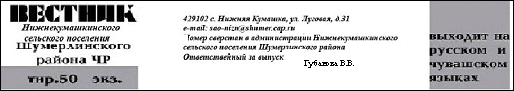 Постановление администрации Постановление администрации ижнекумашкинского сельского поселения Шумерлинского района Чувашской Республики «Об утверждении муниципальной программы Нижнекумашкинского сельского поселения Шумерлинского района « Повышение безопасности жизнедеятельности населения и территорий Нижнекумашкинского сельского поселения Шумерлинского района » на 2018-2022 годы»От 28.12.2018 г. № 99 Ответственный исполнитель муниципальной программы-администрация Нижнекумашкинского сельского поселения Шумерлинского районаСоисполнители муниципальной программы--Участники муниципальной программы-Межмуниципальный отдел России МВД России «Шумерлинский» (по согласованию)Подпрограммы муниципальной программы- «Профилактика терроризма и экстремистской деятельности в Нижнекумашкинском сельском поселении  Шумерлинского района»- Профилактика правонарушений в Нижнекумашкинском сельском поселении  Шумерлинского района»Цели муниципальной программы-совершенствование взаимодействия правоохранительных органов, администрации Нижнекумашкинского сельского поселения, граждан,  их объединений, участвующих в охране общественного порядка (далее – общественные объединения) в сфере профилактики правонарушений, противодействия преступности, терроризму и экстремизму Задачи муниципальной программы-повышение эффективности взаимодействия администрации Нижнекумашкинского сельского поселения,  подразделений территориальных органов федеральных органов исполнительной власти в Шумерлинском районе, организаций в вопросах профилактики терроризма и экстремизмаорганизация контроля над обстановкой на улицах и в других общественных местах, своевременное реагирование на осложнение оперативной обстановки и оперативное управление силами и средствами, задействованными в охране общественного порядка.Целевые индикаторы и показатели муниципальной программы-к 2022 году будут достигнуты следующие показатели:снижение количества общественно-опасных преступлений общеуголовной направленности - 21,5 процентовСрок реализации муниципальной программы-2018 - 2022 годыОбъемы финансирования муниципальной программы с разбивкой по годам реализации программы-прогнозируемый объем финансирования мероприятий муниципальной программы в 2018 - 2022 годах составляет 9,0 тыс. рублей, в том числе:из них средства:        местный бюджет – 5,0 тыс. рублей, в том числе:в 2018 году – 0,0 тыс. рублей; в 2019  году – 0,0 тыс. рублей; в 2020 году – 0,0 тыс. рублей; в 2021 году – 0,0 тыс. рублей;в 2022 году – 5,0  тыс. рублей;внебюджетных источников - 4 тыс. рублей, в том числе:в 2018 году – 0,0 тыс. рублей; в 2019  году – 1,0 тыс. рублей; в 2020 году –1,0 тыс. рублей; в 2021 году – 1,0 тыс. рублей;в 2022 году – 1,0  тыс. рублей.  Объемы бюджетных ассигнований уточняются ежегодно при формировании бюджета Нижнекумашкинского сельского поселения Шумерлинского района на очередной финансовый год и плановый периодОжидаемые результаты реализации муниципальной программы-реализация муниципальной программы позволит:снизить количество преступлений на улицах и в других общественных местахNппЦелиЗадачиПоказатели (индикаторы)12343.Повышение общего уровня безопасности, правопорядка и безопасности среды обитанияформирование коммуникационной платформы для местного самоуправления с целью устранения рисков обеспечения общественной безопасности, правопорядка и безопасности среды обитания на базе межведомственного взаимодействия;организация контроля над обстановкой на улице и в других общественных местах, своевременное реагирование на осложнение оперативной обстановки и оперативное управление силами и средствами, задействованными в охране общественного порядкауровень преступлений, совершенных на улицах, на 1 тыс. населения – 2,0 процентаНаименование рискаУровень влиянияМеры по снижению риска123Институционально-правовые риски: отсутствие нормативного регулирования основных мероприятий муниципальной программы;недостаточно быстрое формирование механизмов и инструментов реализации основных мероприятий муниципальной программыумеренныйпринятие муниципальных нормативных правовых актов в сфере социально-экономического развития Нижнекумашкинского сельского поселения Шумерлинского района и размещения муниципальных заказов на поставки товаров, выполнение работ и оказание услугОрганизационные риски:неактуальность прогнозирования и запаздывание разработки, согласования и выполнения мероприятий муниципальной программы;недостаточная гибкость и адаптируемость муниципальной программы к изменению мировых тенденций экономического развития и организационным изменениям администрации Нижнекумашкинского сельского поселения;пассивное сопротивление отдельных организаций проведению основных мероприятий муниципальной программы и мероприятий подпрограмм, включенных в муниципальную программуумеренныйповышение квалификации и ответственности персонала ответственного исполнителя и соисполнителей для своевременной и эффективной реализации предусмотренных муниципальной программой мероприятий;координация деятельности персонала ответственного исполнителя и соисполнителей и налаживание административных процедур для снижения данного рискаФинансовые риски:дефицит средств бюджета Нижнекумашкинского сельского поселения Шумерлинского района, необходимых на реализацию основных мероприятий муниципальной программы и подпрограмм, включенных в муниципальную программу;недостаточное привлечение внебюджетных средств, предусмотренных в подпрограммах, включенных в муниципальную программувысокийобеспечение сбалансированного распределения финансовых средств по основным мероприятиям муниципальной программы и подпрограммам, включенным в муниципальную программу, в соответствии с ожидаемыми конечными результатамиНепредвиденные риски:резкое ухудшение состояния экономики вследствие финансового и экономического кризиса;природные и техногенные катастрофы и катаклизмывысокийосуществление прогнозирования социально-экономического развития с учетом возможного ухудшения экономической ситуации№ п/пНаименование показателя (индикатора)Единица измеренияЗначения показателей по годамЗначения показателей по годамЗначения показателей по годамЗначения показателей по годамЗначения показателей по годам№ п/пНаименование показателя (индикатора)Единица измерения2018201920202021202212345678Муниципальная программа  «Повышение безопасности жизнедеятельности населения и территорий Нижнекумашкинского сельского поселения Шумерлинского района»  на 2018 - 2022 годыМуниципальная программа  «Повышение безопасности жизнедеятельности населения и территорий Нижнекумашкинского сельского поселения Шумерлинского района»  на 2018 - 2022 годыМуниципальная программа  «Повышение безопасности жизнедеятельности населения и территорий Нижнекумашкинского сельского поселения Шумерлинского района»  на 2018 - 2022 годыМуниципальная программа  «Повышение безопасности жизнедеятельности населения и территорий Нижнекумашкинского сельского поселения Шумерлинского района»  на 2018 - 2022 годыМуниципальная программа  «Повышение безопасности жизнедеятельности населения и территорий Нижнекумашкинского сельского поселения Шумерлинского района»  на 2018 - 2022 годыМуниципальная программа  «Повышение безопасности жизнедеятельности населения и территорий Нижнекумашкинского сельского поселения Шумерлинского района»  на 2018 - 2022 годыМуниципальная программа  «Повышение безопасности жизнедеятельности населения и территорий Нижнекумашкинского сельского поселения Шумерлинского района»  на 2018 - 2022 годыМуниципальная программа  «Повышение безопасности жизнедеятельности населения и территорий Нижнекумашкинского сельского поселения Шумерлинского района»  на 2018 - 2022 годы1. Снижение количества общественно-опасных преступлений общеуголовной направленности %28,527,025,523,021,5Подпрограмма «Профилактика правонарушений в Нижнекумашкинском сельском поселении Шумерлинского района»Подпрограмма «Профилактика правонарушений в Нижнекумашкинском сельском поселении Шумерлинского района»Подпрограмма «Профилактика правонарушений в Нижнекумашкинском сельском поселении Шумерлинского района»Подпрограмма «Профилактика правонарушений в Нижнекумашкинском сельском поселении Шумерлинского района»Подпрограмма «Профилактика правонарушений в Нижнекумашкинском сельском поселении Шумерлинского района»Подпрограмма «Профилактика правонарушений в Нижнекумашкинском сельском поселении Шумерлинского района»Подпрограмма «Профилактика правонарушений в Нижнекумашкинском сельском поселении Шумерлинского района»Подпрограмма «Профилактика правонарушений в Нижнекумашкинском сельском поселении Шумерлинского района»1.Доля ранее судимых лиц от общего числа лиц, привлеченных к уголовной ответственности%55,050,045,035,025,02.Уровень преступлений, совершенных на улицах и в других общественных местах на 1 тыс. населения%4,54,34,153,02,03.Доля лиц, совершивших преступления в состоянии алкогольного опьянения от общего числа лиц, привлеченных к уголовной ответственности%10,310,210,19,99,64.Число несовершеннолетних, совершивших преступления, в расчете на 100 несовершеннолетних в возрасте от 14 до 18 летчеловек2,02,02,01,01,05.Доля расследованных преступлений превентивной направленности в общем массиве расследованных преступлений%56,060,070,080,085,0Подпрограмма «Профилактика терроризма и экстремисткой деятельности в Нижнекумашкинском сельском поселении Шумерлинского района»Подпрограмма «Профилактика терроризма и экстремисткой деятельности в Нижнекумашкинском сельском поселении Шумерлинского района»Подпрограмма «Профилактика терроризма и экстремисткой деятельности в Нижнекумашкинском сельском поселении Шумерлинского района»Подпрограмма «Профилактика терроризма и экстремисткой деятельности в Нижнекумашкинском сельском поселении Шумерлинского района»Подпрограмма «Профилактика терроризма и экстремисткой деятельности в Нижнекумашкинском сельском поселении Шумерлинского района»Подпрограмма «Профилактика терроризма и экстремисткой деятельности в Нижнекумашкинском сельском поселении Шумерлинского района»Подпрограмма «Профилактика терроризма и экстремисткой деятельности в Нижнекумашкинском сельском поселении Шумерлинского района»Подпрограмма «Профилактика терроризма и экстремисткой деятельности в Нижнекумашкинском сельском поселении Шумерлинского района»1Удельный вес населения Нижнекумашкинского сельского поселения  Шумерлинского района, систематически занимающегося физической культурой и спортом%60708090952.Снижение доли безработных граждан из числа молодежи в возрасте от 16 до 29 лет в общей численности безработных граждан, зарегистрированных в органах службы занятости%60708090923.Доля объектов социального назначения, подвергшихся преступному проникновению, не оборудованных системами безопасности, охранно-пожарной сигнализацией от общего количества таких объектов%00000СтатусНаименование муниципальной программы (подпрограммы муниципальной программы, основного мероприятияОтветственный исполнитель, соисполнителиРасходы по годам, тыс. рублейРасходы по годам, тыс. рублейРасходы по годам, тыс. рублейРасходы по годам, тыс. рублейРасходы по годам, тыс. рублейСтатусНаименование муниципальной программы (подпрограммы муниципальной программы, основного мероприятияОтветственный исполнитель, соисполнители2018201920202021202212345678Муниципальная программа «Повышение безопасности жизнедеятельности населения и территорий Нижнекумашкинского сельского поселения  Шумерлинского района» на 2018 - 2022 годывсего0,01,01,01,06,0Муниципальная программа «Повышение безопасности жизнедеятельности населения и территорий Нижнекумашкинского сельского поселения  Шумерлинского района» на 2018 - 2022 годыответственный исполнитель муниципальной программы - администрация  Нижнекумашкинского сельского поселения Шумерлинского района0,00,00,00,06,0Подпрограмма«Профилактика правонарушений в Нижнекумашкинском сельском поселении Шумерлинского района»всего0,01,01,01,01,0Подпрограмма«Профилактика правонарушений в Нижнекумашкинском сельском поселении Шумерлинского района»ответственный исполнитель подпрограммы - администрация  Нижнекумашкинского сельского поселения Шумерлинского района0,01,01,01,01,0Подпрограмма«Профилактика правонарушений в Нижнекумашкинском сельском поселении Шумерлинского района»соисполнители подпрограммы:Основное мероприятие 1Дальнейшее развитие многоуровневой системы профилактики правонарушенийвсего0,00,00,00,00,0Основное мероприятие 1Дальнейшее развитие многоуровневой системы профилактики правонарушенийответственный исполнитель мероприятия - администрация  Нижнекумашкинского сельского поселения Шумерлинского района0,00,00,00,00,01.1.Организация физкультурно-оздоровительных, спортивно-массовых мероприятий с массовым участием населения всех возрастов и категорийответственный исполнитель мероприятия - администрация  Нижнекумашкинского сельского поселения Шумерлинского района0,00,00,00,00,01.2.Привлечение к деятельности по охране общественного порядка и общественной безопасности общественных формирований правоохранительной направленностиответственный исполнитель мероприятия - администрация  Нижнекумашкинского сельского поселения Шумерлинского района0,01,01,01,01,0Основное мероприятие 2Предупреждение детской беспризорности, безнадзорности и правонарушений несовершеннолетнихвсего0,00,00,00,00,0Основное мероприятие 2Предупреждение детской беспризорности, безнадзорности и правонарушений несовершеннолетнихответственный исполнитель мероприятия - Основное мероприятие 2Предупреждение детской беспризорности, безнадзорности и правонарушений несовершеннолетнихсоисполнители мероприятия: 2.1.Организация и проведение конкурса среди общественных воспитателей несовершеннолетних, состоящих на разных видах профилактического учетаответственный исполнитель мероприятия - администрация  Нижнекумашкинского сельского поселения Шумерлинского района0,00,00,00,00,0Основное мероприятие 3Профилактика и предупреждение рецидивной преступности, ресоциализация и адаптация лиц, освободившихся из мест лишения свободы, и лиц, осужденных к уголовным наказаниям, не связанным с лишением свободывсего0,00,00,00,00,0Основное мероприятие 3Профилактика и предупреждение рецидивной преступности, ресоциализация и адаптация лиц, освободившихся из мест лишения свободы, и лиц, осужденных к уголовным наказаниям, не связанным с лишением свободыответственный исполнитель мероприятия - 0,00,00,00,00,0Основное мероприятие 3Профилактика и предупреждение рецидивной преступности, ресоциализация и адаптация лиц, освободившихся из мест лишения свободы, и лиц, осужденных к уголовным наказаниям, не связанным с лишением свободысоисполнители мероприятия:Основное мероприятие 4Профилактика и предупреждение бытовой преступности, а также преступлений, совершенных в состоянии алкогольного и наркотического опьянениявсего0,00,00,00,00,0Основное мероприятие 4Профилактика и предупреждение бытовой преступности, а также преступлений, совершенных в состоянии алкогольного и наркотического опьяненияответственный исполнитель мероприятия - 0,00,00,00,00,0Основное мероприятие 4Профилактика и предупреждение бытовой преступности, а также преступлений, совершенных в состоянии алкогольного и наркотического опьянениясоисполнители мероприятия:Основное мероприятие 5Мероприятия по профилактике и соблюдению правопорядка на улицах и в других общественных местахвсего0,00,00,00,00,0Основное мероприятие 5Мероприятия по профилактике и соблюдению правопорядка на улицах и в других общественных местахответственный исполнитель мероприятия - 0,00,00,00,00,0Основное мероприятие 5Мероприятия по профилактике и соблюдению правопорядка на улицах и в других общественных местахсоисполнители мероприятия:Основное мероприятие 6Информационно-методическое обеспечение профилактики правонарушений и повышение уровня правовой культуры населениявсего0,00,00,00,00,0Основное мероприятие 6Информационно-методическое обеспечение профилактики правонарушений и повышение уровня правовой культуры населенияответственный исполнитель мероприятия 0,00,00,00,00,0Подпрограмма«Профилактика терроризма и экстремистской деятельности в Нижнекумашкинском сельском поселении Шумерлинского района»всего0,00,00,00,05,0Подпрограмма«Профилактика терроризма и экстремистской деятельности в Нижнекумашкинском сельском поселении Шумерлинского района»ответственный исполнитель подпрограммы 0,00,00,00,05,0Подпрограмма«Профилактика терроризма и экстремистской деятельности в Нижнекумашкинском сельском поселении Шумерлинского района»соисполнители подпрограммы:Основное мероприятие 1Совершенствование взаимодействия органов местного самоуправления Шумерлинского района и институтов гражданского общества в работе по профилактике терроризма и экстремистской деятельностивсего0,00,00,00,00,0Основное мероприятие 1Совершенствование взаимодействия органов местного самоуправления Шумерлинского района и институтов гражданского общества в работе по профилактике терроризма и экстремистской деятельностиответственный исполнитель мероприятия 0,00,00,00,00,0Основное мероприятие 1Совершенствование взаимодействия органов местного самоуправления Шумерлинского района и институтов гражданского общества в работе по профилактике терроризма и экстремистской деятельностисоисполнители мероприятия:Основное мероприятие 2Профилактическая работа по укреплению стабильности в обществевсего0,00,00,00,00,0Основное мероприятие 2Профилактическая работа по укреплению стабильности в обществеответственный исполнитель мероприятия 0,00,00,00,00,0Основное мероприятие 2Профилактическая работа по укреплению стабильности в обществесоисполнители мероприятия:Основное мероприятие 3Образовательно-воспитательные, культурно-массовые и спортивные мероприятиявсего0,00,00,00,00,0Основное мероприятие 3Образовательно-воспитательные, культурно-массовые и спортивные мероприятияответственный исполнитель мероприятия 0,00,00,00,00,0Основное мероприятие 3Образовательно-воспитательные, культурно-массовые и спортивные мероприятиясоисполнители мероприятия:Основное мероприятие 4Информационная работа по профилактике терроризма и экстремистской деятельностивсего0,00,00,00,00,0Основное мероприятие 4Информационная работа по профилактике терроризма и экстремистской деятельностиответственный исполнитель Основное мероприятие 4Информационная работа по профилактике терроризма и экстремистской деятельностисоисполнители мероприятия:Основное мероприятие 5Обеспечение технической укрепленности и защиты организаций, учреждений, а также мест с массовым пребыванием людейвсего0,00,00,00,05,0Основное мероприятие 5Обеспечение технической укрепленности и защиты организаций, учреждений, а также мест с массовым пребыванием людейответственный исполнитель мероприятия 0,00,00,00,05,0Основное мероприятие 5Обеспечение технической укрепленности и защиты организаций, учреждений, а также мест с массовым пребыванием людейсоисполнители мероприятия:СтатусНаименование муниципальной программы (подпрограммы муниципальной программы) Источники финансированияРасходы по годам, тыс. рублейРасходы по годам, тыс. рублейРасходы по годам, тыс. рублейРасходы по годам, тыс. рублейРасходы по годам, тыс. рублейСтатусНаименование муниципальной программы (подпрограммы муниципальной программы) Источники финансирования2018201920202021202212345678Муниципальная  программа «Повышение безопасности жизнедеятельности населения и территорий Нижнекумашкинского сельского поселения  Шумерлинского района» на 2018-2022 годывсего0,01,01,01,09,0Муниципальная  программа «Повышение безопасности жизнедеятельности населения и территорий Нижнекумашкинского сельского поселения  Шумерлинского района» на 2018-2022 годыбюджет Чувашской Республики 0,00,00,00,00,0Муниципальная  программа «Повышение безопасности жизнедеятельности населения и территорий Нижнекумашкинского сельского поселения  Шумерлинского района» на 2018-2022 годыбюджет Нижнекумашкинского сельского поселения 0,00,00,00,05,0Муниципальная  программа «Повышение безопасности жизнедеятельности населения и территорий Нижнекумашкинского сельского поселения  Шумерлинского района» на 2018-2022 годывнебюджетные источники0,01,01,01,01,0Подпрограмма«Профилактика правонарушений в Нижнекумашкинском сельском поселении Шумерлинского района»всего0,01,01,01,01,0Подпрограмма«Профилактика правонарушений в Нижнекумашкинском сельском поселении Шумерлинского района»бюджет Нижнекумашкинского сельского поселения 0,00,00,00,00,0Подпрограмма«Профилактика правонарушений в Нижнекумашкинском сельском поселении Шумерлинского района»внебюджетные источники0,01,01,01,01,0Подпрограмма«Профилактика терроризма и экстремистской деятельности в Нижнекумашкинском сельском поселении Шумерлинского района»всего0,00,00,00,05,0Подпрограмма«Профилактика терроризма и экстремистской деятельности в Нижнекумашкинском сельском поселении Шумерлинского района»Бюджет  Нижнекумашкинского сельского поселения0,00,00,00,05,0Подпрограмма«Профилактика терроризма и экстремистской деятельности в Нижнекумашкинском сельском поселении Шумерлинского района»внебюджетные источники00000Ответственный исполнитель подпрограммы-Администрация Нижнекумашкинского сельского поселенияСоисполнители подпрограммы--Цели подпрограммы-совершенствование взаимодействия правоохранительных, контролирующих органов, администрации Нижнекумашкинского сельского поселения,  граждан,  их объединений, участвующих в охране общественного порядка (далее – общественные формирования) в сфере профилактики правонарушений и борьбы с преступностью;укрепление законности и правопорядка, обеспечение защиты прав и свобод граждан, имущественных и других интересов граждан и юридических лиц от преступных посягательствЗадачи подпрограммы-совершенствование системы профилактики правонарушений, повышение ответственности за состояние правопорядка администрации Нижнекумашкинского сельского поселения я и всех звеньев правоохранительной системы;повышение эффективности взаимодействия субъектов профилактики правонарушений, администрации Нижнекумашкинского сельского поселения, общественных объединений по предупреждению и пресечению антиобщественных проявлений;повышение роли администрации Нижнекумашкинского сельского поселения в вопросах охраны общественного порядка, защиты собственности, прав и свобод граждан, устранения причин и условий, способствующих совершению правонарушений;снижение уровня рецидивной преступности и количества преступлений, совершенных в состоянии алкогольного опьянения;снижение общественной опасности преступных деяний путем предупреждения совершения тяжких и особо тяжких преступлений;развитие системы социальной профилактики правонарушений, в том числе сокращение детской беспризорности, безнадзорности, а также доли несовершеннолетних, совершивших преступления;активизация деятельности советов профилактики, участковых пунктов полиции, содействие участию граждан, общественных объединений в охране правопорядка, профилактике правонарушений, в том числе связанных с бытовым пьянством, алкоголизмом и наркоманией;принятие мер специальной профилактики правонарушений, в том числе совершенствование форм и методов оперативно-розыскной деятельности, криминалистики и противодействию фальшивомонетничеству в целях установления лиц, совершивших преступления, и соблюдения принципа неотвратимости наказания;оказание помощи в ресоциализации лиц, освободившихся из мест лишения свободы;повышение уровня правовой культуры и информированности населения;создание безопасной обстановки на улицах и в других общественных местах, в том числе путем более широкого распространения и внедрения современных технических средств охраны правопорядкаЦелевые индикаторы и показатели подпрограммы-к 2023 году предусматривается достижение следующих показателей (по сравнению с 2016 годом) (цифровые значения должны ориентироваться на состояние криминогенной обстановки конкретного района):доля ранее судимых лиц от общего числа лиц, привлеченных к уголовной ответственности – 25 процента;уровень преступлений, совершенных на улицах и в других общественных местах на 1 тыс. населения – 2 процента;доля лиц, совершивших преступления в состоянии алкогольного опьянения от общего числа лиц, привлеченных к уголовной ответственности –9,6 процента;число несовершеннолетних, совершивших преступления, в расчете на 100 несовершеннолетних в возрасте от 14 до 18 лет –2 человека;доля расследованных преступлений превентивной направленности в общем массиве расследованных преступлений – 85 процентов.Срок реализации подпрограммы-2018 - 2022 годыОбъемы финансирования подпрограммы с разбивкой по годам реализации-прогнозируемые объемы бюджетных ассигнований на реализацию мероприятий подпрограммы в 2018 - 2022 годах составят 4,0 тыс. рублей, в том числе:за счет средств внебюджетных источников – 4,0 тыс. рублей, из них:в 2018 году – 0,0  тыс. рублей; в 2019 году – 1,0  тыс. рублей; в 2020 году – 1,0   тыс. рублей; в 2021 году – 1,0   тыс. рублей;в 2022 году – 1,0   тыс. рублейОжидаемые результаты реализации подпрограммы-ожидаемыми результатами реализации подпрограммы являются:стабилизация оперативной обстановки;снижение количества общественно-опасных преступлений за счет предупреждения совершения тяжких и особо тяжких преступлений;сокращение уровня рецидивной преступности, доли несовершеннолетних преступников, снижение криминогенности общественных мест;снижение тяжести последствий от преступных посягательств, повышение возмещаемости нанесенного гражданам ущерба;увеличение количества лиц асоциального поведения, охваченных системой профилактических мер;повышение доверия населения к правоохранительным органам, а также правовой культуры населения;сохранение трудоспособности граждан за счет сокращения числа погибших и снижения тяжести последствий преступных посягательств.№ ппПоказатель (индикатор)(наименование)Единица измеренияЗначения показателейЗначения показателейЗначения показателейЗначения показателейЗначения показателей№ ппПоказатель (индикатор)(наименование)Единица измерения2018 20192020 2021 2022 1.Доля ранее судимых лиц от общего числа лиц, привлеченных к уголовной ответственности%55,050,045,035,025,02.Уровень преступлений, совершенных на улицах и в других общественных местах на 1 тыс. населения%4,54,34,153,02,03.Доля лиц, совершивших преступления в состоянии алкогольного опьянения от общего числа лиц, привлеченных к уголовной ответственности%10,310,210,19,99,64.Число несовершеннолетних, совершивших преступления, в расчете на 100 несовершеннолетних в возрасте от 14 до 18 летчеловек2,02,02,01,01,05.Доля расследованных преступлений превентивной направленности в общем массиве расследованных преступлений%56,060,070,080,085,0СтатусНаименование подпрограммы, основного мероприятия, мероприятияОтветственный исполнитель, соисполнители, участникиИсточники финансированияРасходы по годам, тыс. рублейРасходы по годам, тыс. рублейРасходы по годам, тыс. рублейРасходы по годам, тыс. рублейРасходы по годам, тыс. рублейСтатусНаименование подпрограммы, основного мероприятия, мероприятияОтветственный исполнитель, соисполнители, участникиИсточники финансирования20182019202020212022123456789Подпрограмма«Профилактика правонарушений в Нижнекумашкинском сельском поселении Шумерлинского района»всего0,01,01,01,01,0Подпрограмма«Профилактика правонарушений в Нижнекумашкинском сельском поселении Шумерлинского района»ответственный исполнитель подпрограммы – администрация Нижнекумашкинского сельского поселения Шумерлинского района0,01,01,01,01,0Основное мероприятие 1Дальнейшее развитие многоуровневой системы профилактики правонарушенийвсегоВнебюджетные источники средств0,01,01,01,01,0Основное мероприятие 1Дальнейшее развитие многоуровневой системы профилактики правонарушенийответственный исполнитель подпрограммы – администрация Нижнекумашкинского сельского поселения Шумерлинского районаВнебюджетные источники средств1.1Организация физкультурно-оздоровительных, спортивно-массовых мероприятий с массовым участием населения всех возрастов и категорий  ответственный исполнитель мероприятия – администрация Нижнекумашкинского сельского поселения0,00,00,00,00,01.2Привлечение к деятельности по охране общественного порядка и общественной безопасности общественных формирований правоохранительной направленностиответственный исполнитель мероприятия – администрация Нижнекумашкинского сельского поселения Шумерлинского района0,01,01,01,01,0Основное мероприятие 2Предупреждение детской беспризорности, безнадзорности и правонарушений несовершеннолетнихвсегоВнебюджетные источники средств0,00,00,00,00,0Основное мероприятие 2Предупреждение детской беспризорности, безнадзорности и правонарушений несовершеннолетнихответственный исполнитель мероприятия – администрация Нижнекумашкинского сельского поселения Шумерлинского районаВнебюджетные источники средств0,00,00,00,00,02.1Организация и проведение ежегодного среди общественных воспитателей несовершеннолетних, состоящих на разных видах профилактического учетаответственный исполнитель мероприятия – ответственный исполнитель мероприятия – администрация Нижнекумашкинского сельского поселения0,00,00,00,00,0Основное мероприятие 3Профилактика и предупреждение рецидивной преступности, ресоциализация и адаптация лиц, освободившихся из мест лишения свободы, и лиц, осужденных к уголовным наказаниям, не связанным с лишением свободывсегоВнебюджетные источники средств0,00,00,00,00,0Основное мероприятие 3Профилактика и предупреждение рецидивной преступности, ресоциализация и адаптация лиц, освободившихся из мест лишения свободы, и лиц, осужденных к уголовным наказаниям, не связанным с лишением свободыответственный исполнитель подпрограммы – ответственный исполнитель мероприятия – администрация Нижнекумашкинского сельского поселенияВнебюджетные источники средств0,00,00,00,00,0Основное мероприятие 3Профилактика и предупреждение рецидивной преступности, ресоциализация и адаптация лиц, освободившихся из мест лишения свободы, и лиц, осужденных к уголовным наказаниям, не связанным с лишением свободысоисполнитель мероприятия - Внебюджетные источники средств0,00,00,00,00,0Основное мероприятие 4Профилактика и предупреждение бытовой преступности, а также преступлений, совершенных в состоянии алкогольного и наркотического опьянениявсегоВнебюджетные источники средств0,00,00,00,00,0Основное мероприятие 4Профилактика и предупреждение бытовой преступности, а также преступлений, совершенных в состоянии алкогольного и наркотического опьяненияответственный исполнитель мероприятия –администрация Нижнекумашкинского сельского поселенияВнебюджетные источники средств0,00,00,00,00,0Основное мероприятие 5Мероприятия по профилактике и соблюдению правопорядка на улицах и в других общественных местахвсегоВнебюджетные источники средствОсновное мероприятие 5Мероприятия по профилактике и соблюдению правопорядка на улицах и в других общественных местахответственный исполнитель мероприятия – ответственный исполнитель мероприятия – администрация Нижнекумашкинского сельского поселения0,00,00,00,00,0Основное мероприятие 6Информационно-методическое обеспечение профилактики правонарушений и повышение уровня правовой культуры населениявсегоВнебюджетные источники средствОсновное мероприятие 6Информационно-методическое обеспечение профилактики правонарушений и повышение уровня правовой культуры населенияответственный исполнитель мероприятия – ответственный исполнитель мероприятия – администрация Нижнекумашкинского сельского поселенияВнебюджетные источники средств0,00,00,00,00,0Ответственный исполнитель подпрограммы-Администрация Нижнекумашкинского сельского поселения Шумерлинского района Чувашской РеспубликиСоисполнители подпрограммы- Цель подпрограммы-укрепление законности и правопорядка, повышение уровня защищенности граждан и общества на основе противодействия терроризму и экстремизму, профилактики их проявлений в Нижнекумашкинском сельском поселении  Шумерлинского районаЗадачи подпрограммы-повышение эффективности взаимодействия администрации Нижнекумашкинского сельского поселения, органов исполнительной власти Чувашской Республики в Шумерлинском районе, подразделений территориальных органов федеральных органов исполнительной власти в Шумерлинском районе, организаций в вопросах профилактики терроризма и экстремизма;профилактика конфликтов на социальной, этнической и конфессиональной почве;выявление и устранение причин и условий, способствующих осуществлению террористической и экстремистской деятельности;укрепление технической защиты объектов повышенной опасности с массовым пребыванием людей, особо важных объектовЦелевые индикаторы и показатели подпрограммы-достижение к 2022 году следующих показателей:удельный вес населения Нижнекумашкинского сельского поселения  Шумерлинского района, систематически занимающегося физической культурой и спортом, - 95 процентов;снижение доли безработных граждан из числа молодежи в возрасте от 16 до 29 лет в общей численности безработных граждан, зарегистрированных в органах службы занятости, с 60 до 92 процентов;доля объектов социального назначения, подвергшихся преступному проникновению, не оборудованных системами безопасности, охранно-пожарной сигнализацией от общего количества таких объектов – 0 процентаСрок реализации подпрограммы-2018 - 2022 годыОбъемы финансирования подпрограммы с разбивкой по годам ее реализации-прогнозируемые объемы бюджетных ассигнований на реализацию мероприятий подпрограммы в 2018 - 2022 годах составят 5,0 тыс. рублей, в том числе:за счет средств бюджета Нижнекумашкинского сельского поселения Шумерлинского района – 5,0 тыс. рублей из них:2018 год – 0,0 тыс. рублей;2019 год – 0,0 тыс. рублей;2020 год -  0,0 тыс. рублей;2021 год -  0,0 тыс. рублей;2022 год -  5,0 тыс. рублей.Ожидаемые результаты реализации подпрограммы-ожидаемыми результатами реализации подпрограммы являются:своевременное выявление предпосылок экстремистских и террористических проявлений, их предупреждение;сохранение в Нижнекумашкинском сельском поселении Шумерлинского района стабильности в обществе и правопорядка;повышение безопасности жизнедеятельности населения и территории Нижнекумашкинского сельского поселения  Шумерлинского района;возрастание количества жителей Нижнекумашкинского сельского поселения Шумерлинского района, негативно относящихся к экстремистским и террористическим проявлениям;сужение социальной базы для экстремистских и террористических организаций;стабилизация оперативной обстановки;оказание содействия в сборе информации о лицах, причастных к террористическим актам и экстремистской деятельности, объектах, подлежащих защите;оказание содействия в повышении защищенности общества и населения Нижнекумашкинского сельского поселения  Шумерлинского района  от актов терроризма и проявлений экстремизма;усиление антитеррористической устойчивости объектов жизнеобеспечения и особо важных объектов, а также мест массового пребывания людей. № ппПоказатель  (индикатор) (наименование)Единица измеренияЗначения показателейЗначения показателейЗначения показателейЗначения показателейЗначения показателей№ ппПоказатель  (индикатор) (наименование)Единица измерения2018 20192020 2021 2022 1Удельный вес населения Нижнекумашкинского сельского поселения  Шумерлинского района, систематически занимающегося физической культурой и спортом%60708090952.Снижение доли безработных граждан из числа молодежи в возрасте от 16 до 29 лет в общей численности безработных граждан, зарегистрированных в органах службы занятости%60708090923.Доля объектов социального назначения, подвергшихся преступному проникновению, не оборудованных системами безопасности, охранно-пожарной сигнализацией от общего количества таких объектов%00000СтатусНаименование подпрограммы муниципальной программы, основного мероприятия, мероприятияОтветственный исполнитель, соисполнители, участникиИсточники финансированияРасходы по годам, тыс. рублейРасходы по годам, тыс. рублейРасходы по годам, тыс. рублейРасходы по годам, тыс. рублейРасходы по годам, тыс. рублейСтатусНаименование подпрограммы муниципальной программы, основного мероприятия, мероприятияОтветственный исполнитель, соисполнители, участникиИсточники финансирования20182019202020212022123456789Подпрограмма«Профилактика терроризма и экстремистской деятельности в Нижнекумашкинском сельском поселении Шумерлинского района»всего0,00,00,00,05,0Подпрограмма«Профилактика терроризма и экстремистской деятельности в Нижнекумашкинском сельском поселении Шумерлинского района»ответственный исполнитель бюджет Нижнекумашкинского сельского поселения Шумерлинского района0,00,00,00,05,0Подпрограмма«Профилактика терроризма и экстремистской деятельности в Нижнекумашкинском сельском поселении Шумерлинского района»ответственный исполнитель внебюджетные источники00000Основное мероприятие 1Совершенствование взаимодействия администрации Нижнекумашкинского сельского поселения Шумерлинского района и институтов гражданского общества в работе по профилактике терроризма и экстремистской деятельностивсего00000Основное мероприятие 1Совершенствование взаимодействия администрации Нижнекумашкинского сельского поселения Шумерлинского района и институтов гражданского общества в работе по профилактике терроризма и экстремистской деятельностиответственный исполнитель Основное мероприятие 1Совершенствование взаимодействия администрации Нижнекумашкинского сельского поселения Шумерлинского района и институтов гражданского общества в работе по профилактике терроризма и экстремистской деятельностисоисполнители мероприятия: Основное мероприятие 2Профилактическая работа по укреплению стабильности в обществевсего00000Основное мероприятие 2Профилактическая работа по укреплению стабильности в обществеответственный исполнитель мероприятия Основное мероприятие 2Профилактическая работа по укреплению стабильности в обществесоисполнители мероприятия: Основное мероприятие 3Образовательно-воспитательные, культурно-массовые и спортивные мероприятиявсего00000Основное мероприятие 3Образовательно-воспитательные, культурно-массовые и спортивные мероприятияответственный исполнитель мероприятия Основное мероприятие 3Образовательно-воспитательные, культурно-массовые и спортивные мероприятиясоисполнители мероприятия: Основное мероприятие 4Информационная работа по профилактике терроризма и экстремистской деятельностивсего00000Основное мероприятие 4Информационная работа по профилактике терроризма и экстремистской деятельностиответственный исполнитель мероприятия - администрация Нижнекумашкинского сельского поселенияОсновное мероприятие 4Информационная работа по профилактике терроризма и экстремистской деятельностисоисполнители мероприятия: Основное мероприятие 5Обеспечение технической укрепленности и защиты организаций, учреждений, а также мест с массовым пребыванием людейвсего0,00,00,00,05,0Основное мероприятие 5Обеспечение технической укрепленности и защиты организаций, учреждений, а также мест с массовым пребыванием людейответственный исполнитель мероприятия - администрация Нижнекумашкинского сельского поселенияОсновное мероприятие 5Обеспечение технической укрепленности и защиты организаций, учреждений, а также мест с массовым пребыванием людейсоисполнители мероприятия: - N 
п/п    Наименование мероприятия          Сроки     
   реализации        Ответственный      
       исполнитель        1 234 1.Представление в финансовый отдел администрации Шумерлинского района справок об изменении сводной бюджетной росписи бюджета Нижнекумашкинского сельского поселения Шумерлинского района,  справок об изменении бюджетной росписи главного распорядителя средств бюджета Нижнекумашкинского сельского поселения Шумерлинского района (главного администратора источников финансирования дефицита бюджета Нижнекумашкинского сельского поселения Шумерлинского района) и предложений по уточнению показателей кассового плана исполнения бюджета Нижнекумашкинского сельского поселения Шумерлинского района на 2018 год и на плановый период 2019 и 2020 годовдекабрь  2018 г.главные администраторы доходов, главные распорядители средств, главные администраторы источников финансирования дефицита бюджета Нижнекумашкинского сельского поселения Шумерлинского района 2.Внесение изменений в сводную бюджетную роспись бюджета Нижнекумашкинского сельского поселения Шумерлинского района на 2018 год и на плановый период 2019 и 2020 годовдекабрь 2018 г.финансовый отдел администрации Шумерлинского района (по соглашению) 3.Представление в финансовый отдел администрации Шумерлинского района уточненных бюджетных смет казенных учреждений Нижнекумашкинского сельского поселения Шумерлинского района, планов финансово-хозяйственной деятельности бюджетных и автономных учреждений Нижнекумашкинского сельского поселения Шумерлинского района, по  которым были внесены изменения, на 2018 год и на плановый период 2019 и 2020 годовдекабрь  2018 г.главные администраторы доходов, главные распорядители средств, главные администраторы источников финансирования дефицита бюджета Нижнекумашкинского сельского поселения Шумерлинского района4.Внесение изменений в муниципальные  программы Нижнекумашкинского сельского поселения Шумерлинского района в целях их приведения в соответствие с решением Собрания депутатов Нижнекумашкинского сельского поселения Шумерлинского района от 28.12.2018 № 50/1 "О внесении изменений в решение Собрания депутатов Нижнекумашкинского сельского поселения Шумерлинского района "О бюджете Нижнекумашкинского сельского поселения Шумерлинского района на 2018 год и на плановый период 2019 и 2020 годов""в течение трех месяцев со дня вступления в силу решения Собрания депутатов Нижнекумашкинского сельского поселения о бюджетеорганы местного самоуправления Нижнекумашкинского сельского поселения Шумерлинского района, являющиеся ответственными исполнителями муниципальных программКод бюджетной классификацииНаименование доходовСумма123000 2 00 00000 00 0000 000БЕЗВОЗМЕЗДНЫЕ ПОСТУПЛЕНИЯ-48,7000 2 02 00000 00 0000 000Безвозмездные поступления от других бюджетов бюджетной системы Российской Федерации-48,7в том числе:000 2 02 10000 00 0000 151Дотации бюджетам бюджетной системы Российской Федераци, из них:-138,0000 2 02 15002 10 0000 151Дотации бюджетам сельских поселений на поддержку мер по обеспечению сбалансированности бюджетов-138,0000 2 02 30000 00 0000 151Субвенции бюджетам бюджетной системы Российской Федерации89,3ВСЕГО ДОХОДОВ-48,7Приложение 2к решению Собрания депутатов Нижнекумашкинского сельского поселения Шумерлинского района Чувашской Республикиот 28.12. 2018 года  № 50/1Приложение 56к решению Собрания депутатов Нижнекумашкинского сельского поселения Шумерлинского района Чувашской Республики«О бюджете Нижнекумашкинского сельского поселения Шумерлинского района Чувашской Республики на 2018 год  и на плановый период                                                  2019 и 2020 годов»Приложение 2к решению Собрания депутатов Нижнекумашкинского сельского поселения Шумерлинского района Чувашской Республикиот 28.12. 2018 года  № 50/1Приложение 56к решению Собрания депутатов Нижнекумашкинского сельского поселения Шумерлинского района Чувашской Республики«О бюджете Нижнекумашкинского сельского поселения Шумерлинского района Чувашской Республики на 2018 год  и на плановый период                                                  2019 и 2020 годов»Приложение 2к решению Собрания депутатов Нижнекумашкинского сельского поселения Шумерлинского района Чувашской Республикиот 28.12. 2018 года  № 50/1Приложение 56к решению Собрания депутатов Нижнекумашкинского сельского поселения Шумерлинского района Чувашской Республики«О бюджете Нижнекумашкинского сельского поселения Шумерлинского района Чувашской Республики на 2018 год  и на плановый период                                                  2019 и 2020 годов»Приложение 2к решению Собрания депутатов Нижнекумашкинского сельского поселения Шумерлинского района Чувашской Республикиот 28.12. 2018 года  № 50/1Приложение 56к решению Собрания депутатов Нижнекумашкинского сельского поселения Шумерлинского района Чувашской Республики«О бюджете Нижнекумашкинского сельского поселения Шумерлинского района Чувашской Республики на 2018 год  и на плановый период                                                  2019 и 2020 годов»Приложение 2к решению Собрания депутатов Нижнекумашкинского сельского поселения Шумерлинского района Чувашской Республикиот 28.12. 2018 года  № 50/1Приложение 56к решению Собрания депутатов Нижнекумашкинского сельского поселения Шумерлинского района Чувашской Республики«О бюджете Нижнекумашкинского сельского поселения Шумерлинского района Чувашской Республики на 2018 год  и на плановый период                                                  2019 и 2020 годов»ИЗМЕНЕНИЕраспределения бюджетных ассигнований по разделам, подразделам, целевым статьям (муниципальным программам Нижнекумашкинского сельского поселения Шумерлинского района Чувашской Республики) и группам  (группам и подгруппам) видов расходов классификации расходов бюджета Нижнекумашкинского сельского поселения Шумерлинского района Чувашской Республики на 2018 год, предусмотренного приложением  5, 51, 52, 53, 54, 55    к решению Собрания депутатов Нижнекумашкинского сельского поселения Шумерлинского района Чувашской Республики "О бюджете Нижнекумашкинского сельского поселения Шумерлинского района Чувашской Республики на 2018 год и на плановый период 2019 и 2020 годов"ИЗМЕНЕНИЕраспределения бюджетных ассигнований по разделам, подразделам, целевым статьям (муниципальным программам Нижнекумашкинского сельского поселения Шумерлинского района Чувашской Республики) и группам  (группам и подгруппам) видов расходов классификации расходов бюджета Нижнекумашкинского сельского поселения Шумерлинского района Чувашской Республики на 2018 год, предусмотренного приложением  5, 51, 52, 53, 54, 55    к решению Собрания депутатов Нижнекумашкинского сельского поселения Шумерлинского района Чувашской Республики "О бюджете Нижнекумашкинского сельского поселения Шумерлинского района Чувашской Республики на 2018 год и на плановый период 2019 и 2020 годов"ИЗМЕНЕНИЕраспределения бюджетных ассигнований по разделам, подразделам, целевым статьям (муниципальным программам Нижнекумашкинского сельского поселения Шумерлинского района Чувашской Республики) и группам  (группам и подгруппам) видов расходов классификации расходов бюджета Нижнекумашкинского сельского поселения Шумерлинского района Чувашской Республики на 2018 год, предусмотренного приложением  5, 51, 52, 53, 54, 55    к решению Собрания депутатов Нижнекумашкинского сельского поселения Шумерлинского района Чувашской Республики "О бюджете Нижнекумашкинского сельского поселения Шумерлинского района Чувашской Республики на 2018 год и на плановый период 2019 и 2020 годов"ИЗМЕНЕНИЕраспределения бюджетных ассигнований по разделам, подразделам, целевым статьям (муниципальным программам Нижнекумашкинского сельского поселения Шумерлинского района Чувашской Республики) и группам  (группам и подгруппам) видов расходов классификации расходов бюджета Нижнекумашкинского сельского поселения Шумерлинского района Чувашской Республики на 2018 год, предусмотренного приложением  5, 51, 52, 53, 54, 55    к решению Собрания депутатов Нижнекумашкинского сельского поселения Шумерлинского района Чувашской Республики "О бюджете Нижнекумашкинского сельского поселения Шумерлинского района Чувашской Республики на 2018 год и на плановый период 2019 и 2020 годов"ИЗМЕНЕНИЕраспределения бюджетных ассигнований по разделам, подразделам, целевым статьям (муниципальным программам Нижнекумашкинского сельского поселения Шумерлинского района Чувашской Республики) и группам  (группам и подгруппам) видов расходов классификации расходов бюджета Нижнекумашкинского сельского поселения Шумерлинского района Чувашской Республики на 2018 год, предусмотренного приложением  5, 51, 52, 53, 54, 55    к решению Собрания депутатов Нижнекумашкинского сельского поселения Шумерлинского района Чувашской Республики "О бюджете Нижнекумашкинского сельского поселения Шумерлинского района Чувашской Республики на 2018 год и на плановый период 2019 и 2020 годов"ИЗМЕНЕНИЕраспределения бюджетных ассигнований по разделам, подразделам, целевым статьям (муниципальным программам Нижнекумашкинского сельского поселения Шумерлинского района Чувашской Республики) и группам  (группам и подгруппам) видов расходов классификации расходов бюджета Нижнекумашкинского сельского поселения Шумерлинского района Чувашской Республики на 2018 год, предусмотренного приложением  5, 51, 52, 53, 54, 55    к решению Собрания депутатов Нижнекумашкинского сельского поселения Шумерлинского района Чувашской Республики "О бюджете Нижнекумашкинского сельского поселения Шумерлинского района Чувашской Республики на 2018 год и на плановый период 2019 и 2020 годов"(тыс. рублей)(тыс. рублей)(тыс. рублей)(тыс. рублей)(тыс. рублей)(тыс. рублей)НаименованиеРазделПодразделЦелевая статья (муниципальные программы)Группа (группа и подгруппа) вида расходовСумма (увеличение, уменьшение(-))НаименованиеРазделПодразделЦелевая статья (муниципальные программы)Группа (группа и подгруппа) вида расходовСумма (увеличение, уменьшение(-))123456Всего-48,7Общегосударственные вопросы010,0Функционирование Правительства Российской Федерации, высших исполнительных органов государственной власти субъектов Российской Федерации, местных администраций01040,0Муниципальная программа "Развитие потенциала муниципального управления" 0104Ч5000000000,0Обеспечение реализации муниципальной программы "Развитие потенциала государственного управления"0104Ч5Э00000000,0Основное мероприятие "Общепрограммные расходы"0104Ч5Э01000000,0Обеспечение функций муниципальных органов0104Ч5Э01002000,0Расходы на выплаты персоналу в целях обеспечения выполнения функций государственными (муниципальными) органами, казенными учреждениями, органами управления государственными внебюджетными фондами0104Ч5Э0100200100-45,6Расходы на выплаты персоналу государственных (муниципальных) органов0104Ч5Э0100200120-45,6Закупка товаров, работ и услуг для обеспечения государственных (муниципальных) нужд0104Ч5Э0100200200-7,9Иные закупки товаров, работ и услуг для обеспечения государственных (муниципальных) нужд0104Ч5Э0100200240-7,9Иные бюджетные ассигнования0104Ч5Э010020080053,5Уплата налогов, сборов и иных платежей0104Ч5Э010020085053,5Культура, кинематография08-48,7Культура0801-48,7Муниципальная программа "Развитие культуры и туризма" 0801Ц400000000-48,7Подпрограмма "Развитие культуры в Чувашской Республике" муниципальной программы "Развитие культуры и туризма"0801Ц410000000-48,7Основное мероприятие "Сохранение и развитие народного творчества"0801Ц410700000-48,7Обеспечение развития и укрепления материально-технической базы домов культуры в населенных пунктах с числом жителей до 50 тысяч человек0801Ц4107L4670-48,7Закупка товаров, работ и услуг для обеспечения государственных (муниципальных) нужд0801Ц4107L4670200-48,7Иные закупки товаров, работ и услуг для обеспечения государственных (муниципальных) нужд0801Ц4107L4670240-48,7Приложение 3к решению Собрания депутатовНижнекумашкинского сельского поселения Шумерлинского района Чувашской Республикиот 28.12. 2018 года  № 50/1Приложение  7к решению Собрания депутатовНижнекумашкинского сельского поселения Шумерлинского района Чувашской Республики«О бюджете Нижнекумашкинского сельского поселения Шумерлинского района ЧувашскойРеспублики на 2018 год  и на плановый период 2019 и 2020 годов»Приложение 3к решению Собрания депутатовНижнекумашкинского сельского поселения Шумерлинского района Чувашской Республикиот 28.12. 2018 года  № 50/1Приложение  7к решению Собрания депутатовНижнекумашкинского сельского поселения Шумерлинского района Чувашской Республики«О бюджете Нижнекумашкинского сельского поселения Шумерлинского района ЧувашскойРеспублики на 2018 год  и на плановый период 2019 и 2020 годов»Приложение 3к решению Собрания депутатовНижнекумашкинского сельского поселения Шумерлинского района Чувашской Республикиот 28.12. 2018 года  № 50/1Приложение  7к решению Собрания депутатовНижнекумашкинского сельского поселения Шумерлинского района Чувашской Республики«О бюджете Нижнекумашкинского сельского поселения Шумерлинского района ЧувашскойРеспублики на 2018 год  и на плановый период 2019 и 2020 годов»Приложение 3к решению Собрания депутатовНижнекумашкинского сельского поселения Шумерлинского района Чувашской Республикиот 28.12. 2018 года  № 50/1Приложение  7к решению Собрания депутатовНижнекумашкинского сельского поселения Шумерлинского района Чувашской Республики«О бюджете Нижнекумашкинского сельского поселения Шумерлинского района ЧувашскойРеспублики на 2018 год  и на плановый период 2019 и 2020 годов»Приложение 3к решению Собрания депутатовНижнекумашкинского сельского поселения Шумерлинского района Чувашской Республикиот 28.12. 2018 года  № 50/1Приложение  7к решению Собрания депутатовНижнекумашкинского сельского поселения Шумерлинского района Чувашской Республики«О бюджете Нижнекумашкинского сельского поселения Шумерлинского района ЧувашскойРеспублики на 2018 год  и на плановый период 2019 и 2020 годов»Приложение 3к решению Собрания депутатовНижнекумашкинского сельского поселения Шумерлинского района Чувашской Республикиот 28.12. 2018 года  № 50/1Приложение  7к решению Собрания депутатовНижнекумашкинского сельского поселения Шумерлинского района Чувашской Республики«О бюджете Нижнекумашкинского сельского поселения Шумерлинского района ЧувашскойРеспублики на 2018 год  и на плановый период 2019 и 2020 годов»Распределение бюджетных ассигнований по целевым статьям (муниципальным программам Нижнекумашкинского сельского поселения Шумерлинского района Чувашской Республики), группам (группам и подгруппам) видов расходов, разделам, подразделам классификации расходов бюджета Нижнекумашкинского сельского поселения Шумерлинского района Чувашской Республики на 2018 годРаспределение бюджетных ассигнований по целевым статьям (муниципальным программам Нижнекумашкинского сельского поселения Шумерлинского района Чувашской Республики), группам (группам и подгруппам) видов расходов, разделам, подразделам классификации расходов бюджета Нижнекумашкинского сельского поселения Шумерлинского района Чувашской Республики на 2018 годРаспределение бюджетных ассигнований по целевым статьям (муниципальным программам Нижнекумашкинского сельского поселения Шумерлинского района Чувашской Республики), группам (группам и подгруппам) видов расходов, разделам, подразделам классификации расходов бюджета Нижнекумашкинского сельского поселения Шумерлинского района Чувашской Республики на 2018 годРаспределение бюджетных ассигнований по целевым статьям (муниципальным программам Нижнекумашкинского сельского поселения Шумерлинского района Чувашской Республики), группам (группам и подгруппам) видов расходов, разделам, подразделам классификации расходов бюджета Нижнекумашкинского сельского поселения Шумерлинского района Чувашской Республики на 2018 годРаспределение бюджетных ассигнований по целевым статьям (муниципальным программам Нижнекумашкинского сельского поселения Шумерлинского района Чувашской Республики), группам (группам и подгруппам) видов расходов, разделам, подразделам классификации расходов бюджета Нижнекумашкинского сельского поселения Шумерлинского района Чувашской Республики на 2018 годРаспределение бюджетных ассигнований по целевым статьям (муниципальным программам Нижнекумашкинского сельского поселения Шумерлинского района Чувашской Республики), группам (группам и подгруппам) видов расходов, разделам, подразделам классификации расходов бюджета Нижнекумашкинского сельского поселения Шумерлинского района Чувашской Республики на 2018 год(тыс. рублей)(тыс. рублей)(тыс. рублей)(тыс. рублей)(тыс. рублей)(тыс. рублей)НаименованиеЦелевая статья (государственные программы и непрограммные направления деятельности)Группа вида расходовРазделПодразделСуммаНаименованиеЦелевая статья (государственные программы и непрограммные направления деятельности)Группа вида расходовРазделПодразделСумма1234567Всего5 003,41.Муниципальная программа  "Развитие жилищного строительства и сферы жилищно-коммунального хозяйства"Ц100000000163,41.1.Подпрограмма "Обеспечение комфортных условий проживания граждан в Чувашской Республике" муниципальной программы  "Развитие жилищного строительства и сферы жилищно-коммунального хозяйства"Ц110000000163,4Основное мероприятие "Улучшение потребительских и эксплуатационных характеристик жилищного фонда, обеспечивающих гражданам безопасные и комфортные условия проживания"Ц1101000007,3Капитальный ремонт жилищного фонда, в том числе многоквартирных домов (не в рамках софинансирования средствам фонда)Ц1101747507,3Закупка товаров, работ и услуг для обеспечения государственных (муниципальных) нуждЦ1101747502007,3Иные закупки товаров, работ и услуг для обеспечения государственных (муниципальных) нуждЦ1101747502407,3Жилищно-коммунальное хозяйствоЦ110174750240057,3Жилищное хозяйствоЦ11017475024005017,3Основное мероприятие "Содействие благоустройству населенных пунктов в Чувашской Республике"Ц110200000156,1Уличное освещениеЦ11027740050,0Закупка товаров, работ и услуг для обеспечения государственных (муниципальных) нуждЦ11027740020050,0Иные закупки товаров, работ и услуг для обеспечения государственных (муниципальных) нуждЦ11027740024050,0Жилищно-коммунальное хозяйствоЦ1102774002400550,0БлагоустройствоЦ110277400240050350,0Реализация мероприятий по благоустройству территорииЦ110277420106,1Закупка товаров, работ и услуг для обеспечения государственных (муниципальных) нуждЦ110277420200106,1Иные закупки товаров, работ и услуг для обеспечения государственных (муниципальных) нуждЦ110277420240106,1Жилищно-коммунальное хозяйствоЦ11027742024005106,1БлагоустройствоЦ1102774202400503106,12.Муниципальная программа "Развитие культуры и туризма" Ц400000000982,42.1.Подпрограмма "Развитие культуры в Чувашской Республике" муниципальной программы "Развитие культуры и туризма"Ц410000000982,4Основное мероприятие "Сохранение и развитие народного творчества"Ц410700000982,4Обеспечение развития и укрепления материально-технической базы домов культуры в населенных пунктах с числом жителей до 50 тысяч человекЦ4107L4670982,4Закупка товаров, работ и услуг для обеспечения государственных (муниципальных) нуждЦ4107L4670200982,4Иные закупки товаров, работ и услуг для обеспечения государственных (муниципальных) нуждЦ4107L4670240982,4Культура, кинематографияЦ4107L467024008982,4КультураЦ4107L46702400801982,43.Муниципальная программа  "Развитие сельского хозяйства и регулирование рынка сельскохозяйственной продукции, сырья и продовольствия" Ц900000000101,03.1.Подпрограмма "Устойчивое развитие сельских территорий Чувашской Республики" муниципальной программы "Развитие сельского хозяйства и регулирование рынка сельскохозяйственной продукции, сырья и продовольствия"Ц990000000101,0Основное мероприятие "Комплексное обустройство населенных пунктов, расположенных в сельской местности, объектами социальной и инженерной инфраструктуры, а также строительство и реконструкция автомобильных дорог"Ц990200000101,0Повышение уровня комплексного обустройства населенных пунктов, расположенных в сельской местности, объектами социальной и инженерной инфраструктурыЦ9902S8280101,0Закупка товаров, работ и услуг для обеспечения государственных (муниципальных) нуждЦ9902S8280200101,0Иные закупки товаров, работ и услуг для обеспечения государственных (муниципальных) нуждЦ9902S8280240101,0Культура, кинематографияЦ9902S828024008101,0КультураЦ9902S82802400801101,04.Муниципальная программа "Развитие транспортной системы"Ч200000000851,44.1.Подпрограмма "Автомобильные дороги" муниципальной программы   "Развитие транспортной системы"Ч210000000851,4Основное мероприятие "Мероприятия, реализуемые с привлечением межбюджетных трансфертов бюджетам другого уровня"Ч210400000851,4Проектирование и строительство (реконструкция) автомобильных дорог в границах населенных пунктов поселений Ч21047424095,1Закупка товаров, работ и услуг для обеспечения государственных (муниципальных) нуждЧ21047424020095,1Иные закупки товаров, работ и услуг для обеспечения государственных (муниципальных) нуждЧ21047424024095,1Национальная экономикаЧ2104742402400495,1Дорожное хозяйство (дорожные фонды)Ч210474240240040995,1Осуществление дорожной деятельности, кроме деятельности по строительству, в отношении автомобильных дорог местного значения в границах населенных пунктов поселения Ч2104S4190756,3Закупка товаров, работ и услуг для обеспечения государственных (муниципальных) нуждЧ2104S4190200756,3Иные закупки товаров, работ и услуг для обеспечения государственных (муниципальных) нуждЧ2104S4190240756,3Национальная экономикаЧ2104S419024004756,3Дорожное хозяйство (дорожные фонды)Ч2104S41902400409756,35.Муниципальная программа "Управление общественными финансами и муниципальным долгом" Ч4000000001 333,75.1.Подпрограмма "Совершенствование бюджетной политики и эффективное использование бюджетного потенциала" муниципальной программы "Управление общественными финансами и муниципальным долгом"Ч41000000083,1Основное мероприятие "Развитие бюджетного планирования, формирование республиканского бюджета Чувашской Республики на очередной финансовый год и плановый период"Ч4101000001,0Резервный фонд администрации муниципального образования Чувашской РеспубликиЧ4101734301,0Иные бюджетные ассигнованияЧ4101734308001,0Резервные средстваЧ4101734308701,0Общегосударственные вопросыЧ410173430870011,0Резервные фондыЧ41017343087001111,0Основное мероприятие "Осуществление мер финансовой поддержки бюджетов муниципальных районов, городских округов и поселений, направленных на обеспечение их сбалансированности и повышение уровня бюджетной обеспеченности"Ч41040000082,1Осуществление первичного воинского учета на территориях, где отсутствуют военные комиссариаты, за счет субвенции, предоставляемой из федерального бюджетаЧ41045118082,1Расходы на выплаты персоналу в целях обеспечения выполнения функций государственными (муниципальными) органами, казенными учреждениями, органами управления государственными внебюджетными фондамиЧ41045118010075,6Расходы на выплаты персоналу государственных (муниципальных) органовЧ41045118012075,6Национальная оборонаЧ4104511801200275,6Мобилизационная и вневойсковая подготовкаЧ410451180120020375,6Закупка товаров, работ и услуг для обеспечения государственных (муниципальных) нуждЧ4104511802006,5Иные закупки товаров, работ и услуг для обеспечения государственных (муниципальных) нуждЧ4104511802406,5Национальная оборонаЧ410451180240026,5Мобилизационная и вневойсковая подготовкаЧ41045118024002036,55.2.Подпрограмма "Повышение эффективности бюджетных расходов" муниципальной программы "Управление общественными финансами и муниципальным долгом"Ч4200000001 250,6Повышение качества управления муниципальными финансамиЧ4204000001 250,6Реализация проектов развития общественной инфраструктуры, основанных на местных инициативахЧ4204S65701 250,6Закупка товаров, работ и услуг для обеспечения государственных (муниципальных) нуждЧ4204S65702001 250,6Иные закупки товаров, работ и услуг для обеспечения государственных (муниципальных) нуждЧ4204S65702401 250,6Национальная экономикаЧ4204S6570240041 250,6Дорожное хозяйство (дорожные фонды)Ч4204S657024004091 250,66.Муниципальная программа "Развитие потенциала муниципального управления" Ч5000000001 571,56.1.Обеспечение реализации муниципальной программы "Развитие потенциала государственного управления"Ч5Э00000001 571,5Основное мероприятие "Общепрограммные расходы"Ч5Э01000001 571,5Обеспечение функций муниципальных органовЧ5Э01002001 523,2Расходы на выплаты персоналу в целях обеспечения выполнения функций государственными (муниципальными) органами, казенными учреждениями, органами управления государственными внебюджетными фондамиЧ5Э01002001001 162,7Расходы на выплаты персоналу государственных (муниципальных) органовЧ5Э01002001201 162,7Общегосударственные вопросыЧ5Э0100200120011 162,7Функционирование Правительства Российской Федерации, высших исполнительных органов государственной власти субъектов Российской Федерации, местных администрацийЧ5Э010020012001041 162,7Закупка товаров, работ и услуг для обеспечения государственных (муниципальных) нуждЧ5Э0100200200230,0Иные закупки товаров, работ и услуг для обеспечения государственных (муниципальных) нуждЧ5Э0100200240230,0Общегосударственные вопросыЧ5Э010020024001230,0Функционирование Правительства Российской Федерации, высших исполнительных органов государственной власти субъектов Российской Федерации, местных администрацийЧ5Э01002002400104230,0Иные бюджетные ассигнованияЧ5Э0100200800130,5Уплата налогов, сборов и иных платежейЧ5Э0100200850130,5Общегосударственные вопросыЧ5Э010020085001130,5Функционирование Правительства Российской Федерации, высших исполнительных органов государственной власти субъектов Российской Федерации, местных администрацийЧ5Э01002008500104130,5Организация и проведение выборов в законодательные (представительные) органы муниципального образованияЧ5Э017379048,3Закупка товаров, работ и услуг для обеспечения государственных (муниципальных) нуждЧ5Э017379020048,3Иные закупки товаров, работ и услуг для обеспечения государственных (муниципальных) нуждЧ5Э017379024048,3Общегосударственные вопросыЧ5Э01737902400148,3Обеспечение проведения выборов и референдумовЧ5Э0173790240010748,3Приложение 4к решению Собрания депутатов Нижнекумашкинского сельского поселения Шумерлинского района Чувашской Республикиот 28.12. 2018 года  № 50/1Приложение 96к решению Собрания депутатов Нижнекумашкинского сельского поселения Шумерлинского района Чувашской Республики«О бюджете Нижнекумашкинского сельского поселения Шумерлинского района Чувашской Республики на 2018 год  и на плановый период                                                  2019 и 2020 годов»Приложение 4к решению Собрания депутатов Нижнекумашкинского сельского поселения Шумерлинского района Чувашской Республикиот 28.12. 2018 года  № 50/1Приложение 96к решению Собрания депутатов Нижнекумашкинского сельского поселения Шумерлинского района Чувашской Республики«О бюджете Нижнекумашкинского сельского поселения Шумерлинского района Чувашской Республики на 2018 год  и на плановый период                                                  2019 и 2020 годов»Приложение 4к решению Собрания депутатов Нижнекумашкинского сельского поселения Шумерлинского района Чувашской Республикиот 28.12. 2018 года  № 50/1Приложение 96к решению Собрания депутатов Нижнекумашкинского сельского поселения Шумерлинского района Чувашской Республики«О бюджете Нижнекумашкинского сельского поселения Шумерлинского района Чувашской Республики на 2018 год  и на плановый период                                                  2019 и 2020 годов»Приложение 4к решению Собрания депутатов Нижнекумашкинского сельского поселения Шумерлинского района Чувашской Республикиот 28.12. 2018 года  № 50/1Приложение 96к решению Собрания депутатов Нижнекумашкинского сельского поселения Шумерлинского района Чувашской Республики«О бюджете Нижнекумашкинского сельского поселения Шумерлинского района Чувашской Республики на 2018 год  и на плановый период                                                  2019 и 2020 годов»Приложение 4к решению Собрания депутатов Нижнекумашкинского сельского поселения Шумерлинского района Чувашской Республикиот 28.12. 2018 года  № 50/1Приложение 96к решению Собрания депутатов Нижнекумашкинского сельского поселения Шумерлинского района Чувашской Республики«О бюджете Нижнекумашкинского сельского поселения Шумерлинского района Чувашской Республики на 2018 год  и на плановый период                                                  2019 и 2020 годов»Приложение 4к решению Собрания депутатов Нижнекумашкинского сельского поселения Шумерлинского района Чувашской Республикиот 28.12. 2018 года  № 50/1Приложение 96к решению Собрания депутатов Нижнекумашкинского сельского поселения Шумерлинского района Чувашской Республики«О бюджете Нижнекумашкинского сельского поселения Шумерлинского района Чувашской Республики на 2018 год  и на плановый период                                                  2019 и 2020 годов»ИЗМЕНЕНИЕведомственной структуры расходов бюджета Нижнекумашкинского сельского поселения Шумерлинского района Чувашской Республики на 2018 год, предусмотренной приложением 9, 91, 92, 93, 94, 95  к решению Собрания депутатов Нижнекумашкинского сельского поселения Шумерлинского района Чувашской Республики "О бюджете Нижнекумашкинского сельского поселения Шумерлинского района Чувашской Республики на 2018 год и на плановый период 2019 и 2020 годов"ИЗМЕНЕНИЕведомственной структуры расходов бюджета Нижнекумашкинского сельского поселения Шумерлинского района Чувашской Республики на 2018 год, предусмотренной приложением 9, 91, 92, 93, 94, 95  к решению Собрания депутатов Нижнекумашкинского сельского поселения Шумерлинского района Чувашской Республики "О бюджете Нижнекумашкинского сельского поселения Шумерлинского района Чувашской Республики на 2018 год и на плановый период 2019 и 2020 годов"ИЗМЕНЕНИЕведомственной структуры расходов бюджета Нижнекумашкинского сельского поселения Шумерлинского района Чувашской Республики на 2018 год, предусмотренной приложением 9, 91, 92, 93, 94, 95  к решению Собрания депутатов Нижнекумашкинского сельского поселения Шумерлинского района Чувашской Республики "О бюджете Нижнекумашкинского сельского поселения Шумерлинского района Чувашской Республики на 2018 год и на плановый период 2019 и 2020 годов"ИЗМЕНЕНИЕведомственной структуры расходов бюджета Нижнекумашкинского сельского поселения Шумерлинского района Чувашской Республики на 2018 год, предусмотренной приложением 9, 91, 92, 93, 94, 95  к решению Собрания депутатов Нижнекумашкинского сельского поселения Шумерлинского района Чувашской Республики "О бюджете Нижнекумашкинского сельского поселения Шумерлинского района Чувашской Республики на 2018 год и на плановый период 2019 и 2020 годов"ИЗМЕНЕНИЕведомственной структуры расходов бюджета Нижнекумашкинского сельского поселения Шумерлинского района Чувашской Республики на 2018 год, предусмотренной приложением 9, 91, 92, 93, 94, 95  к решению Собрания депутатов Нижнекумашкинского сельского поселения Шумерлинского района Чувашской Республики "О бюджете Нижнекумашкинского сельского поселения Шумерлинского района Чувашской Республики на 2018 год и на плановый период 2019 и 2020 годов"ИЗМЕНЕНИЕведомственной структуры расходов бюджета Нижнекумашкинского сельского поселения Шумерлинского района Чувашской Республики на 2018 год, предусмотренной приложением 9, 91, 92, 93, 94, 95  к решению Собрания депутатов Нижнекумашкинского сельского поселения Шумерлинского района Чувашской Республики "О бюджете Нижнекумашкинского сельского поселения Шумерлинского района Чувашской Республики на 2018 год и на плановый период 2019 и 2020 годов"ИЗМЕНЕНИЕведомственной структуры расходов бюджета Нижнекумашкинского сельского поселения Шумерлинского района Чувашской Республики на 2018 год, предусмотренной приложением 9, 91, 92, 93, 94, 95  к решению Собрания депутатов Нижнекумашкинского сельского поселения Шумерлинского района Чувашской Республики "О бюджете Нижнекумашкинского сельского поселения Шумерлинского района Чувашской Республики на 2018 год и на плановый период 2019 и 2020 годов"(тыс. рублей)(тыс. рублей)(тыс. рублей)(тыс. рублей)(тыс. рублей)(тыс. рублей)(тыс. рублей)НаименованиеГлавный распорядительРазделПодразделЦелевая статья (муниципальные программы)Группа (группа и подгруппа) вида расходовСумма (увеличение, уменьшение(-))НаименованиеГлавный распорядительРазделПодразделЦелевая статья (муниципальные программы)Группа (группа и подгруппа) вида расходовСумма (увеличение, уменьшение(-))1234567Всего-48,7Администрация Нижнекумашкинского сельского поселения Шумерлинского района Чувашской Республики993-48,7Общегосударственные вопросы993010,0Функционирование Правительства Российской Федерации, высших исполнительных органов государственной власти субъектов Российской Федерации, местных администраций99301040,0Муниципальная программа "Развитие потенциала муниципального управления" 9930104Ч5000000000,0Обеспечение реализации муниципальной программы "Развитие потенциала государственного управления"9930104Ч5Э00000000,0Основное мероприятие "Общепрограммные расходы"9930104Ч5Э01000000,0Обеспечение функций муниципальных органов9930104Ч5Э01002000,0Расходы на выплаты персоналу в целях обеспечения выполнения функций государственными (муниципальными) органами, казенными учреждениями, органами управления государственными внебюджетными фондами9930104Ч5Э0100200100-45,6Расходы на выплаты персоналу государственных (муниципальных) органов9930104Ч5Э0100200120-45,6Закупка товаров, работ и услуг для обеспечения государственных (муниципальных) нужд9930104Ч5Э0100200200-7,9Иные закупки товаров, работ и услуг для обеспечения государственных (муниципальных) нужд9930104Ч5Э0100200240-7,9Иные бюджетные ассигнования9930104Ч5Э010020080053,5Уплата налогов, сборов и иных платежей9930104Ч5Э010020085053,5Культура, кинематография99308-48,7Культура9930801-48,7Муниципальная программа "Развитие культуры и туризма" 9930801Ц400000000-48,7Подпрограмма "Развитие культуры в Чувашской Республике" муниципальной программы "Развитие культуры и туризма"9930801Ц410000000-48,7Основное мероприятие "Сохранение и развитие народного творчества"9930801Ц410700000-48,7Обеспечение развития и укрепления материально-технической базы домов культуры в населенных пунктах с числом жителей до 50 тысяч человек9930801Ц4107L4670-48,7Закупка товаров, работ и услуг для обеспечения государственных (муниципальных) нужд9930801Ц4107L4670200-48,7Иные закупки товаров, работ и услуг для обеспечения государственных (муниципальных) нужд9930801Ц4107L4670240-48,7